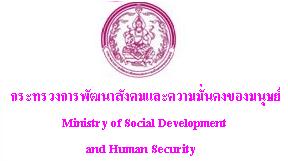 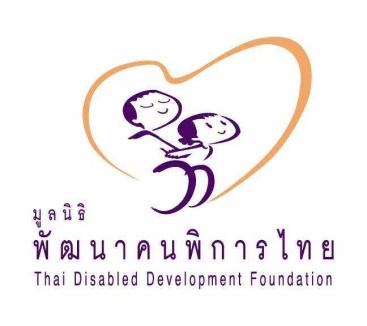 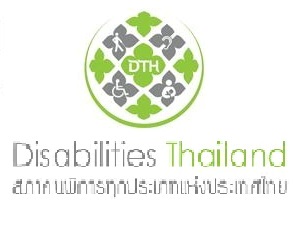 สาร ม.พ.พ.ท.ปีที่   ๑๕   ฉบับที่   ๖   มิถุนายน   พุทธศักราช    ๒๕๕๙โครงการ “ทุนการศึกษาอีซูซุเพื่อคนพิการ”    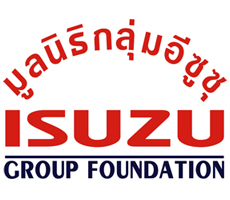 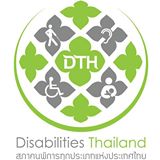 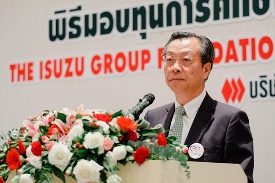 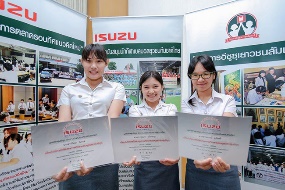 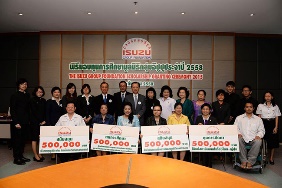 	มูลนิธิกลุ่มอีซูซุมีนโยบายสนับสนุนทางด้านการศึกษา โดยได้มอบทุนการศึกษาเพื่อช่วยเหลือนักเรียนนิสิตและนักศึกษาทั่วประเทศที่ขาดแคลนทุนทรัพย์เป็นประจำทุกปี ในปี ๒๕๔๒  มูลนิธิฯ ได้ริเริ่มโครงการ “ทุนการศึกษาอีซูซุเพื่อคนพิการ”  ขึ้นเป็นครั้งแรก    โดยได้รับความร่วมมือจากสภาคนพิการทุกประเภทแห่งประเทศไทยซึ่งเป็นศูนย์กลางประสานงาน    คนพิการทั่วประเทศในการพิจารณาคัดเลือกผู้รับทุนจนถึงปัจจุบันมูลนิธิฯได้เพิ่มทุน     เพื่อเป็นการขยายโอกาสทางการศึกษาให้แก่ผู้พิการอย่างต่อเนื่อง ทั้งในระดับอุดมศึกษา ระดับมัธยมศึกษาตอนปลายและระดับอาชีวศึกษา 	ประเภทของทุน เป็นทุนให้เปล่าโดยไม่มีเงื่อนไขผูกพัน   รวม ๒๕๐,๐๐๐ บาท ๑.ทุนระดับอุดมศึกษา   จำนวน ๒๐ ทุน    ทุนละ ๑๐,๐๐๐  บาท ๒.ทุนระดับมัธยมศึกษาตอนปลายหรือระดับอาชีวศึกษา (ปวช. / ปวส.) จำนวน ๑๕ ทุน ทุนละ   ๕,๐๐๐  บาท 	คุณสมบัติของผู้มีสิทธิสมัครเพื่อรับทุน ระดับอุดมศึกษา ๑.  เป็นนิสิต / นักศึกษาระดับปริญญาตรีในสถาบันการศึกษาของรัฐ ชั้นปีที่ ๒ ขึ้นไป ๒.  มีคะแนนเฉลี่ยสะสมไม่ต่ำกว่า ๒.๒๕ ในสายวิทยาศาสตร์ และคะแนนเฉลี่ยสะสมไม่ต่ำกว่า ๒.๕๐ ในสายสังคมศาสตร์ ระดับมัธยมศึกษา / อาชีวศึกษา ๑.  เป็นนักเรียน / นักศึกษาในระดับมัธยมศึกษาตอนปลายหรือระดับอาชีวศึกษา (ปวช./ปวส.) ในสถาบันการศึกษาของรัฐ ๒.  มีคะแนนเฉลี่ยสะสมไม่ต่ำกว่า ๒.๕๐ เปิดรับสมัคร ตั้งแต่วันนี้ – ๓๐  กรกฎาคม  ๒๕๕๙  สภาคนพิการทุกประเภทแห่งประเทศไทย ชั้น ๓ ห้องหมายเลข ๗-๘ อาคาร APCD บ้านราชวิถี ถนนราชวิถี แขวงทุ่งพญาไท เขตราชเทวี  กทม.  ๑๐๔๐๐สอบถามข้อมูลเพิ่มเติม  สภาคนพิการทุกประเภทแห่งประเทศไทย คุณศิริรัช  ไชยรัตน์ โทรศัพท์ /โทรสาร  ๐-๒๓๕๔-๕๓๔๙  ,  ๐๙๑-๕๖๓-๔๙๖๖  มูลนิธิกลุ่มอีซูซุ   คุณภาวินี ศรีสุธรรม/ คุณภวิกา  ชัยภาสกรสกุล  โทร. ๐-๒๙๖๖-๒๑๑๑ ต่อ ๓๓๖๕ / ๓๓๕๕ สายตรง ๐-๒๙๖๖-๒๑๘๘-๙๐  โทรสาร ๐-๒๕๑๓-๖๘๖๓,๐-๒๙๖๖-๒๒๙๗ (สภาคนพิการทุกประเภทแห่งประเทศไทย/มูลนิธิพัฒนาคนพิการไทย ๐๙ มิ.ย.๕๙)คนพิการเฮระเบียบใหม่รับเงินได้ทันที 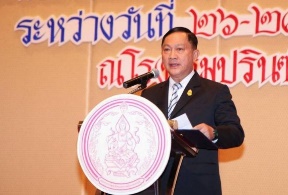 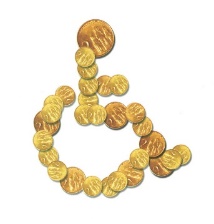 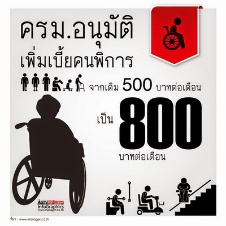 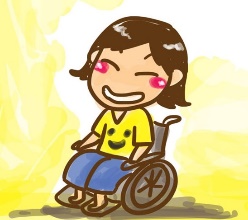 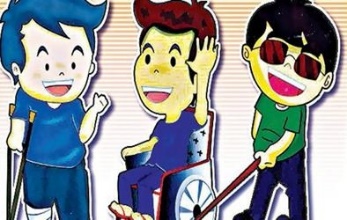  	เมื่อวันที่ ๒๗ พ.ค. พล.ต.อ. อดุลย์ แสงสิงแก้ว รมว.พม. เป็นประธานการประชุมศูนย์ปฏิบัติการกระทรวงการพัฒนาสังคมและความมั่นคงของมนุษย์ (ศปก.พม.) เพื่อรับทราบปัญหาทางสังคมต่างๆ ที่เกิดขึ้น พล.ต.อ. อดุลย์ กล่าวว่า กระทรวงการพัฒนาสังคมฯ โดยกรมส่งเสริมและพัฒนาคุณภาพชีวิตคนพิการ (พก.) ได้ขับเคลื่อนระดับนโยบายด้านการพัฒนาคุณภาพชีวิตคนพิการทั่วประเทศ โดยให้คนพิการได้รับเบี้ยความพิการเพิ่มขึ้นจากเดิมรายละ ๕๐๐ บาทต่อเดือน เป็นรายละ ๘๐๐ บาทต่อเดือน ตั้งแต่เดือนต.ค.๒๕๕๗เป็นต้นมา  	รมว.พม. กล่าวว่า สำหรับแนวทางการดำเนินการเบิกจ่ายเบี้ยความพิการของหน่วยงานที่เกี่ยวข้อง ครม. ได้มีมติเห็นชอบในเรื่องการจัดสวัสดิการเบี้ยความพิการ โดยขอให้กระทรวงมหาดไทย (มท.) แก้ไขระเบียบที่เกี่ยวข้อง เพื่อให้คนพิการที่มีบัตรประจำตัวคนพิการแล้ว สามารถมีสิทธิได้รับเบี้ยความพิการทันที โดยไม่ต้องรอลงทะเบียนเพื่อขอรับเบี้ยความพิการในปีถัดไป พร้อมทั้งประสานให้หน่วยงานที่เกี่ยวข้องดำเนินการตามหน้าที่และภารกิจเพื่อให้คนพิการทุกคนที่มีบัตรประจำตัวคนพิการได้รับเบี้ยความพิการทันที ตั้งแต่ปีงบประมาณ ๒๕๕๙ เป็นต้นไป  	พล.ต.อ.อดุลย์ กล่าวว่า  ได้มีการประกาศในราชกิจจานุเบกษาถึงระเบียบกระทรวงมหาดไทย ว่าด้วยหลักเกณฑ์การจ่ายเงินเบี้ยความพิการให้คนพิการขององค์กรปกครองส่วนท้องถิ่น (ฉบับที่ ๒) พ.ศ. ๒๕๕๙ ซึ่งมี ผลบังคับใช้ตั้งแต่วันที่ ๒๕ พ.ค.๒๕๕๙ ที่ผ่านมา โดยมีผลให้คนพิการรายใหม่ที่ขอมีบัตรประจำตัวคนพิการสามารถลงทะเบียนและยื่นคำขอรับเงินเบี้ยความพิการด้วยตนเองต่อองค์กรปกครองส่วนท้องถิ่นที่ตนมีภูมิลำเนา และมีสิทธิรับเงิน เบี้ยความพิการในเดือนถัดไป สำหรับคนพิการ ที่ได้รับเงินเบี้ยความพิการและได้มีการย้ายภูมิลำเนาไปอยู่องค์กรปกครองส่วนท้องถิ่นอื่นหรือกรุงเทพมหานคร ให้ลงทะเบียนและยื่นคำขอรับเงินเบี้ยความพิการด้วยตนเองต่อองค์กรปกครองส่วนท้องถิ่นแห่งใหม่ที่ตนมีภูมิลำเนา และให้รับเงินเบี้ยความพิการในเดือนถัดไป โดยองค์กรปกครองส่วนท้องถิ่นแห่งใหม่ต้องได้รับการยืนยันจากองค์กรปกครองส่วนท้องถิ่นเดิมที่จ่ายเงินเบี้ยความพิการเพื่อไม่ให้เกิดความซ้ำซ้อน  	“การแก้ไขระเบียบดังกล่าว ส่งผลให้คนพิการที่ขอมีบัตรประจำตัวคนพิการ จะได้รับเบี้ยความพิการทันที โดยคนพิการที่ได้ลงทะเบียนเพื่อขอรับเงินเบี้ยความพิการในปีงบประมาณ พ.ศ.๒๕๖๐ เมื่อเดือน พ.ย.๒๕๕๘ จำนวนกว่า ๒ แสนคน จะมีสิทธิได้รับเงินเบี้ยความพิการทันทีในปีงบประมาณ ๒๕๕๙ ทั้งนี้ กระทรวงการพัฒนาสังคมฯ ประสานความร่วมมือกับหน่วยงานที่เกี่ยวข้องเพื่อให้คนพิการทั่วประเทศได้รับเบี้ยความพิการอย่างทั่วถึง และเพื่อให้สามารถนำไปใช้ประโยชน์ในการดำรงชีพให้มีความมั่นคงและคุณภาพที่ดีขึ้น”รมว.พม.กล่าว (เดลินิวส์ออนไลน์ ๒๗ พ.ค.๕๙)รัฐบาลอุ้มจ้างงานคนพิการ 	นายสมชาย เจริญอำนวยสุข อธิบดีกรมส่งเสริมและพัฒนาคุณภาพชีวิตคนพิการ (พก.) เป็นประธานเปิดงานสัมมนา ภายใต้หัวข้อ “มิติใหม่ของภาคธุรกิจกับการจ้างงานคนพิการในสถานประกอบการ”  เพื่อสร้างความรู้ความเข้าใจเกี่ยวกับกฎหมาย และขั้นตอนการปฏิบัติตามกฎหมายการจ้างงานคนพิการอย่างถูกต้องและชัดเจน ซึ่งปัจจุบันประเทศไทยมีผู้พิการประมาณ ๑.๖ ล้านคน มีผู้มาลงทะเบียนต้องการทำงาน ประมาณ ๒๐๐,๐๐๐ คน มีตำแหน่งว่างสำหรับผู้พิการ ๖๐,๐๐๐ ตำแหน่ง โดยปี ๒๕๕๘ มีการจ้างงานผู้พิการ ๓๙,๐๐๐ คน ซึ่งส่วนใหญ่การจ้างงานจะอยู่ในภาคเอกชนร้อยละ ๙๒ โดยปีนี้ตั้งเป้าเพิ่มการจ้างงานอีก ๑๐,๐๐๐ ตำแหน่ง ซึ่งจะมีการพูดคุยและสร้างความเข้าใจกับภาครัฐและผู้ประกอบการภาคเอกชนในการจ้างงานผู้พิการ นอกจากจะช่วยให้ผู้พิการมีรายได้แล้วยังสามารถนำรายจ่ายที่จ่ายเป็นค่าจ้างพนักงานไปลดหย่อนภาษีได้ร้อยละ ๑๐๐ และสร้างภาพลักษณ์ที่ดีให้กับธุรกิจด้วย ส่วนผู้ประกอบการที่เข้าเกณฑ์แต่ไม่มีการจ้างงานผู้พิการจะต้องจ่ายเงินเข้ากองทุนและส่งเสริมความเสมอภาคคนพิการ รายละ ๑๐๙,๕๐๐ บาทต่อปี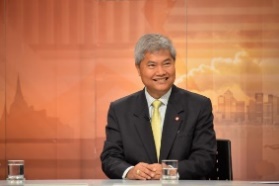   	อย่างไรก็ตาม จะเร่งนำเงินกองทุนและส่งเสริมความเสมอภาคคนพิการที่ปัจจุบันมีถึง ๑๐,๐๐๐ ล้านบาท มาจ้างงานคนพิการเพิ่มขึ้น พร้อมขับเคลื่อนงานตามพระราชบัญญัติส่งเสริมและพัฒนาคุณภาพชีวิตคนพิการ พ.ศ.๒๕๕๐ และที่แก้ไขเพิ่มเติม (ฉบับที่ ๒) พ.ศ.๒๕๕๖ มาตรา ๓๓ กำหนดให้นายจ้างหรือเจ้าของสถานประกอบการและหน่วยงานของรัฐ ต้องรับคนพิการเข้าทำงานตามอัตราที่กำหนดในกฎกระทรวง ได้แก่ การให้นายจ้างหรือเจ้าของสถานประกอบการที่มีจำนวนลูกจ้างหรือผู้ปฏิบัติงานตั้งแต่ ๑๐๐ คนขึ้นไปต้องรับคนพิการเข้าทำงานในอัตรา ๑๐๐ : ๑ มาตรา ๓๔ กำหนดให้นายจ้างหรือเจ้าของสถานประกอบการที่ไม่ได้รับคนพิการเข้าทำงานตามมาตรา ๓๓ ให้ส่งเงินเข้ากองทุนส่งเสริมและพัฒนาคุณภาพชีวิตคนพิการ และมาตรา ๓๕ กำหนดให้นายจ้างหรือเจ้าของสถานประกอบการที่ไม่รับคนพิการเข้าทำงานตามมาตรา ๓๓ และไม่ประสงค์จะส่งเงินเข้ากองทุนตามมาตรา ๓๔ นั้นอาจให้สัมปทาน จัดสถานที่จำหน่ายสินค้าหรือบริการ จัดจ้างเหมาช่วงงานหรือจ้างเหมาบริการโดยวิธีกรณีพิเศษ ฝึกงาน หรือจัดให้มีอุปกรณ์หรือสิ่งอำนวยความสะดวก ล่ามภาษามือ หรือให้ความช่วยเหลืออื่นใดแก่คนพิการหรือผู้ดูแลคนพิการก็ได้ ตามหลักเกณฑ์ วิธีการ และเงื่อนไขที่คณะกรรมการกำหนดในระเบียบ เพื่อให้ผู้ประกอบการและภาคธุรกิจเห็นถึงความสำคัญของการมีอาชีพ การมีงานทำของคนพิการ รวมทั้งช่วยให้คนพิการมีรายได้และคุณภาพชีวิตที่ดีขึ้น ซึ่งจะนำไปสู่การพึ่งพาตนเองของคนพิการอย่างยั่งยืน (บ้านเมืองออนไลน์ ๐๔ มิ.ย.๕๙)อดีต อ.จุฬาฯ พิการสู้ชีวิต เลี่ยมกรอบพระหาเงิน เลี้ยงภรรยาป่วย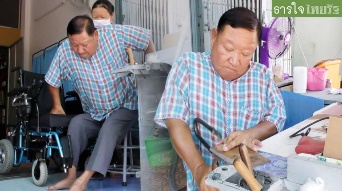 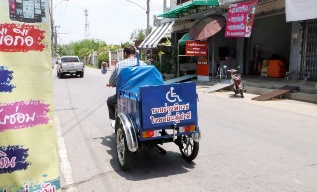 	วอนผู้มีจิตเมตตา ช่วยเหลืออดีตอาจารย์ จุฬาฯ ชีวิตรันทด ต้องกู้เงินประกอบอาชีพเลี่ยมกรอบพระให้ลูกค้า หาเลี้ยงตนเองและภรรยาที่ป่วย เผย แม้มีผู้ใจบุญช่วยเหลือ-โอนเงินให้ แต่ยังไม่เพียงพอ ยัน ไม่ยอมแพ้ ขอสู้ต่อจนชีวิตจะหาไม่ 	จากกรณีที่ไทยรัฐได้นำเสนอเรื่องราวของ นายสดุดี ตั้งปิยกุล อายุ ๗๐ ปี อดีตอาจารย์ จุฬาลงกรณ์มหาวิทยาลัย ที่ประสบอุบัติเหตุจนต้องลาออกงานเมื่อประสบอุบัติเหตุจนพิการเมื่อหลายปีก่อน และกลับมาใช้ชีวิตอย่างยากลำบากอยู่ใน อ.หันคา จ.ชัยนาท มากว่า ๓๐ ปี พร้อมกับภรรยาที่มีร่างกายไม่แข็งแรง ไม่สามารถทำมาหากินได้ 	ผู้สื่อข่าวลงพื้นที่ร้านเลี่ยมกรอบพระภายในตัวอำเภอหันคา จ.ชัยนาท พบ นายสดุดี นั่งอยู่บนเก้าอี้พลาสติก นั่งเลี่ยมกรอบพระให้กับลูกค้า สภาพร่างกายอิดโรย หน้าตาห่อเหี่ยว แต่ก็ยังมีรอยยิ้มให้กับผู้ที่เข้าไปทักทาย พูดคุย ให้กำลังใจ ที่ผ่านมาหลังจากที่ได้นำเสนอเรื่องราวของอาจารย์ออกไป ก็มีผู้มีจิตเมตตาติดต่อเข้ามาให้ความช่วยเหลือทั้งนำรถเข็นมามอบให้ หลายรายก็โอนเงินมาช่วยเหลือ แต่ก็ยังไม่สามารถตอบโจทย์ความต้องการของอาจารย์ได้ ทำให้ยังมีความต้องการที่จะวอนขอความช่วยเหลืออีกครั้งจากผู้ใจบุญทั่วประเทศ 	นายสดุดี กล่าวว่า ทุกวันจะต้องเดินทางจากบ้านมาทำงานที่ร้านเลี่ยมกรอบพระในตัวอำเภอที่ห่างจากบ้านพักไปกลับวันละ ๗ กม. ทำให้จำเป็นต้องไปกู้ยืมเงินเพิ่มเติมมาเพื่อซื้อรถสามล้อเพื่อใช้ในการเดินทาง ซึ่งทำให้ต้องเป็นหนี้สินอยู่จำนวนหนึ่ง แม้จะมีรายได้จากการเลี่ยมกรอบพระ แต่ก็มีภาระค่าใช้จ่ายในครอบครัวที่ต้องดูแลภรรยาที่สุขภาพไม่ดีเจ็บป่วยออดๆ แอดๆ ทำให้เมื่อหักชำระหนี้และค่าใช้จ่ายในครอบครัวแล้ว แทบไม่เหลือเงินในแต่ละเดือน ทำให้บ่อยครั้งที่อาจารย์เองไม่ยอมรับประทานอาหารกลางวันเพื่อหวังจะประหยัดเงินไว้ให้ครอบครัว 	"หากไม่มีเงินบริจาคก้อนที่แล้วมาช่วยยื้อความเป็นอยู่ของครอบครัว คงไม่สามารถลืมตาอ้าปากได้ แต่เงินที่ได้มาก็ต้องหมดไปเพราะเป็นจำนวนที่ไม่มากนักแต่ก็ใช้อย่างประหยัดเรื่อยมา เก็บไว้ใช้ซื้อแต่ของที่จำเป็นเท่านั้น ปัจจุบันก็ต้องรับเลี่ยมกรอบพระ ตื่นเช้ากลับค่ำ พร้อมขอยืนยันว่า จะสู้ชีวิตต่อไป ไม่ยอมแพ้ต่อโชคชะตา ตามสโลแกน "ชายร่างพิการใจขอยิ้มสู้ทำดี" และขอดูแลภรรยาจนกว่าชีวิตจะหาไม่ ขอภาวนาต่อสิ่งศักดิ์สิทธิ์ทั้งหลายบนโลกใบนี้ ขอให้ตนสิ้นลมหายใจหลังภรรยา เพราะหากตนตายไปก่อน ก็จะไม่มีใครดูแลผู้หญิงอันเป็นที่รักต่อไป 	สำหรับผู้มีจิตเมตตา ผ่านไปในตัวอำเภอหันคา จ.ชัยนาท สามารถเยี่ยมให้กำลังใจ หรืออุดหนุนใช้บริการเลี่ยมกรอบพระของอาจารย์สดุดีได้ ที่บริเวณหน้าที่ว่าการอำเภอหันคาได้ทุกวัน หรือสามารถโอนเงินช่วยเหลือได้ที่ ธนาคารไทยพาณิชย์ สาขาหันคา ชื่อบัญชี นายสดุดี ตั้งปิยกุล เลขที่บัญชี ๔๐๖-๗๓๓๓๓๗-๕ (ไทยรัฐออนไลน์ ๒๕ พ.ค.๕๙)ภาษามือ..เปิดโลกเงียบ…สู่โลกกว้าง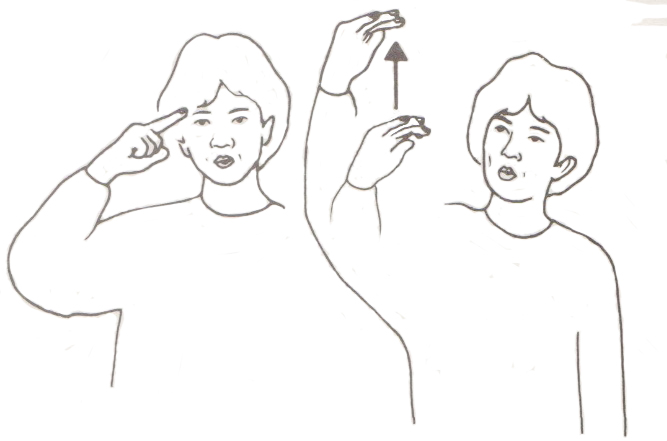 ปัตตานีจัดโครงการจิตอาสาช่วยเหลือคนพิการ 	 	มูลนิธิพัฒนาศักยภาพคนพิการ เดินทางมอบอุปกรณ์เครื่องช่วยสำหรับคนพิการ ตามโครงการค่ายจิตอาสาแกนนำนักเรียนนิสิตนักศึกษาช่วยเหลือคนพิการในจังหวัดปัตตานี
 	ที่กองกำลังทางอากาศเฉพาะกิจที่ ๙ ต.บ่อทอง อ.หนองจิก จ.ปัตตานี น.อ.สถิตพงศ์ อธิภิรมย์ศรี ประธานมูลนิธิพัฒนาศักยภาพคนพิการ พร้อมคณะ เดินทางมอบอุปกรณ์เครื่องช่วยสำหรับคนพิการให้ผู้พิการในอำเภอหนองจิก ตามโครงการค่ายจิตอาสาแกนนำนักเรียน นิสิตนักศึกษาช่วยเหลือคนพิการในจังหวัดปัตตานี มีอุปกรณ์รถเข็นนั่ง จำนวน ๑๕ คัน เตียงผู้ป่วย จำนวน ๑ เตียง เครื่องยกตัว จำนวน ๑ เครื่อง เบาะลม จำนวน ๑ อัน โดยมี น.อ.ชาตรี พรหมพันธกรณ์ รองผู้บังคับการทางอากาศเฉพาะกิจที่ ๙ รับมอบ และมอบให้แก่ นายกุลประภัสสร์ บุณยเกียรติ ปลัดอาวุโสอำเภอหนองจิก นำไปมอบให้แก่ผู้พิการในอำเภอหนองจิก และในส่วนที่เหลือมอบให้แก่วิทยาลัยเทคนิคกาญจนาภิเษก ปัตตานี นำไปบำรุงรักษาพร้อมเป็นศูนย์ซ่อมบำรุงรถเข็นอุปกรณ์เครื่องช่วยเหลือที่จำเป็นสำหรับคนพิการ
 	ซึ่งโครงการดังกล่าว น.อ.สถิตพงศ์ อธิภิรมย์ศรี ประธานมูลนิธิ ได้ดำเนินการสร้างแกนนำอาสาสมัครผู้ช่วยคนพิการ นิสิตนักศึกษา มีการแลกเปลี่ยนประสบการณ์ชีวิตระหว่างกลุ่มคนพิการกับแกนนำนิสิตนักศึกษา ได้เรียนรู้การบำเพ็ญประโยชน์ต่อชุมชน มีจิตสำนึกที่ดีต่อสังคม ปลูกฝังทัศนคติที่ถูกต้องต่อคนพิการผ่านการซ่อมรถเข็นสำหรับคนพิการและเป็นอาสาสมัครช่วยเหลือคนพิการร่วมกัน
 	ปัจจุบัน เกิดกลุ่มของนักเรียน นิสิต นักศึกษาแกนนำจิตอาสาจำนวนหนึ่ง และสามารถมอบรถเข็นให้แก่คนพิการในประเทศไทย และคนพิการในประเทศเพื่อนบ้านได้จำนวนมาก อีกทั้งยังคงมีสถานศึกษาที่มีความสนใจในโครงการต้องการที่จะเข้าร่วมโครงการอีกจำนวนหนึ่งโดยเฉพาะในพื้นที่ ๓ จังหวัดชายแดนภาคใต้ (ASTVผู้จัดการออนไลน์๒๗พ.ค.๕๙)
         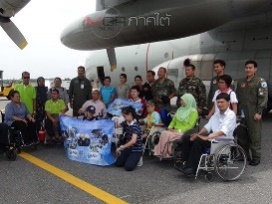 AIS เปิดศูนย์ปฏิบัติการ AIS Call center แด่ผู้พิการแห่งที่ ๙ จ.แพร่ 	เอไอเอส เดินหน้ามอบโอกาสสร้างอาชีพให้ผู้พิการอย่างต่อเนื่อง ล่าสุดเปิด “ศูนย์ปฏิบัติการ  เอไอเอส คอลล์ เซ็นเตอร์แด่ผู้พิการ” ขึ้น เป็นแห่งที่ ๙ ณ โรงเรียนสอนคนตาบอดสันติจินตนา  จ.แพร่ ซึ่งเป็นพนักงานผู้พิการทางสายตา ด้วยมาตรฐานการให้บริการในระดับเดียวกับพนักงานปกติ โดยมีการออกแบบการทำงานให้เหมาะสมและสอดคล้องกับความสามารถของพนักงาน อาทิ โทรติดต่อลูกค้าเพื่อสอบถามที่อยู่ที่ถูกต้องในการจัดส่งเอกสาร หรือส่งซิมการ์ดให้ลูกค้ากรณีที่ซิมการ์ดสูญหาย เป็นต้น นอกจากนี้ เอไอเอสยังนำเทคโนโลยีเข้ามาช่วยอำนวยความสะดวกในการทำงานให้แก่พนักงาน อาทิ ติดตั้งโครงข่ายออนไลน์ และนำเทคโนโลยีดักจับความเคลื่อนไหวที่คีย์บอร์ด หรือแสดงผลบนหน้าจอแล้วเปลี่ยนเป็นเสียงพูด ซึ่งใช้ควบคู่กับโปรแกรมตาทิพย์จากสถาบันคนตาบอดแห่งชาติเพื่อการวิจัยและพัฒนา เป็นต้น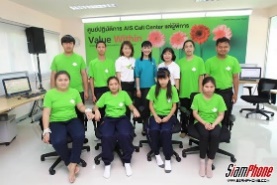  	เอไอเอส จะยังคงขยายสาขาของศูนย์ปฏิบัติการ เอไอเอส คอลล์ เซ็นเตอร์ แด่ผู้พิการ เพื่อสร้าง อาชีพให้ผู้พิการอย่างต่อเนื่องต่อไป ดูรายละเอียดเพิ่มเติมได้ที่(news.siamphone.comออนไลน์ ๓๐ พ.ค.๕๙)นางฟ้ารถเข็น ฟ้า วิญธัชชา คลอดลูกสาวแล้ว	นางฟ้ารถเข็น ฟ้า วิญธัชชา คลอดลูกสาวแล้ว โดยให้ชื่อว่า น้องฮาเล่ย์  สำหรับเรื่องราวของ ฟ้า วิญธัชชา หรือ นางฟ้าเก้าอี้เข็น เป็นเรื่องที่โด่งดังในโลกออนไลน์ เนื่องด้วย ฟ้าเป็นสาวพิการขาลีบ แต่ใช้ชีวิตได้เหมือนคนปกติธรรมดา โดยเธอแต่งงานกับ สต๊อป กอบกิจ ซึ่งความพิการของฟ้าไม่ใช่อุปสรรคความรักสำหรับเขา  (news.sanook.comออนไลน์ ๓๐ พ.ค.๕๙)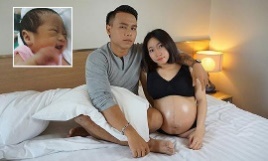 ไทยเป็นเจ้าภาพถกเข้มผู้แทนคนพิการระดับภูมิภาค	 	เมื่อวันที่ ๒ – ๓ มิ.ย.๕๙ ผู้เข้าร่วมประกอบด้วย ผู้แทนองค์กรด้านคนพิการ ผู้แทนหน่วยงานภาครัฐ และคนพิการที่เต็มไปด้วยศักยภาพจากประเทศสมาชิกอาเซียน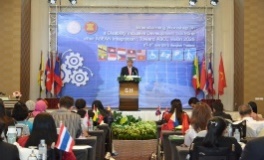  	ที่ห้องประชุมแกรนด์บอลรูม ชั้น ๖ โรงแรมเบสท์ เวสเทิร์น พลัส แกรนด์ฮาวเวิร์ด กทม. กรมส่งเสริมและพัฒนาคุณภาพชีวิตคนพิการ (พก.) ในสังกัดกระทรวงการพัฒนาสังคมและความมั่นคงของมนุษย์ (พม.) จัดการประชุมเชิงปฏิบัติการระดับภูมิภาคเรื่อง การระดมความคิดเห็นและการจัดทำแนวทางการพัฒนาการดำเนินงานด้านคนพิการ ภายหลังการรวมตัวเป็นประชาคมอาเซียน : มุ่งสู่วิสัยทัศน์อาเซียน ค.ศ. ๒๐๒๕ เพื่อร่วมบูรณาการประเด็นด้านคนพิการในอาเซียน ภายหลังการรวมตัวกันเป็นประชาคมอาเซียน (ASEAN Community : AC) และร่วมหารือถึงแผนงานการจัดตั้งประชาคมสังคมและวัฒนธรรมอาเซียนฉบับใหม่ ในช่วงระยะ ๑๐ ปีข้างหน้า อีกทั้ง เปิดโอกาสให้มีการระดมความคิดเห็น เพื่อจัดทำเป็นข้อเสนอแนะและกำหนดแนวทางขับเคลื่อนการดำเนินงานร่วมกันที่ชัดเจนและมีแบบแผน ซึ่งจัดขึ้นระหว่างวันที่ ๒ – ๓ มิถุนายน ๒๕๕๙ ผู้เข้าร่วมประกอบด้วย ผู้แทนองค์กรด้านคนพิการ ผู้แทนหน่วยงานภาครัฐ และคนพิการที่เต็มไปด้วยศักยภาพจากประเทศสมาชิกอาเซียน จำนวนทั้งสิ้น ๘๐ คน  	นายสมชาย เจริญอำนวยสุข อธิบดี พก. กล่าวภายหลังเป็นประธานในพิธีเปิดการประชุมว่า ตลอดระยะเวลากว่า ๔๕ ปีที่ผ่านมา ชาวอาเซียนต้องเผชิญกับความแตกต่างหลากหลายในภูมิภาค ทั้งในด้านความคิดและวัฒนธรรม แต่เราสามารถใช้ความแตกต่างเหล่านี้มาเป็นเอกลักษณ์และหลอมรวมเป็นอันหนึ่งอันเดียวกันในฐานะองค์กรความร่วมมือระหว่างประเทศ อีกทั้งการเข้ามามีส่วนร่วมของประชาชนทุกกลุ่ม ถือเป็นหัวใจสำคัญของการขับเคลื่อนประชาคมอาเซียน ภายหลังการรวมตัวเมื่อปี พ.ศ. ๒๕๕๘ อย่างไรก็ตาม ยังคงมีอีกหลายประเด็นที่เราต้องร่วมมือกันดำเนินงานต่อไป โดยเฉพาะอย่างยิ่ง การส่งเสริมการเข้ามามีส่วนร่วมและการเสริมสร้างความเข้มแข็งให้กับคนพิการและองค์กรด้านคนพิการ  	นายสมชาย กล่าวต่อไปว่า จากจำนวนประชากรคนพิการที่มีเพิ่มมากขึ้นในแต่ละปี ส่งผลอย่างมากต่อนโยบายรัฐบาลและอัตราการเจริญเติบโตทางเศรษฐกิจ ของประเทศสมาชิกอาเซียน ซึ่งจะเห็นได้จากกลไกที่มีอยู่ทั้งในระดับสากล ระดับภูมิภาคและระดับประเทศ สำหรับประเด็นด้านคนพิการในอาเซียน ปรากฏในเอกสารสำคัญหลายฉบับ อาทิ ทศวรรษคนพิการแห่งอาเซียน พ.ศ. ๒๕๕๔ – ๒๕๖๓ ปฏิญญาบาหลีว่าด้วยการเสริมสร้างบทบาทและการมีส่วนร่วมของคนพิการในประชาคมอาเซียน เป็นต้น นอกจากนี้ในเอกสารวิสัยทัศน์ภายหลังการรวมตัวเป็นประชาคมอาเซียน พ.ศ. ๒๕๖๘ (ค.ศ. ๒๐๒๕) และแผนงานการจัดตั้งประชาคมอาเซียนฉบับใหม่ ยังได้กล่าวถึงความต่อเนื่องในการส่งเสริมการมีส่วนร่วมของคนพิการ การสร้างโอกาสที่เท่าเทียมในทางเศรษฐกิจและสังคม และการปรับตัวต่อกระแสโลกาภิวัฒน์ ซึ่งขณะนี้ นับว่าประเทศไทยและประเทศสมาชิกกำลังก้าวเข้าสู่บริบทใหม่ของอาเซียน  	นายสมชาย กล่าวเพิ่มเติมว่า การประชุมเชิงปฏิบัติการระดับภูมิภาคในครั้งนี้ ได้แสดงให้เห็นถึงความร่วมมืออย่างมีประสิทธิภาพระหว่างภาครัฐ องค์กรคนพิการ และคนพิการจากประเทศสมาชิกอาเซียน ในการยกระดับการดำเนินงานร่วมกัน เพื่อสร้างอนาคตที่สดใสแก่คนพิการในกลุ่มประชาชนอาเซียน อีกทั้งแสดงถึงความมุ่งมั่นตั้งใจในการส่งเสริมและปกป้องสิทธิที่เท่าเทียมของคนพิการให้มีส่วนร่วมในสังคมอย่างเต็มที่ ในส่วนของแผนงานการจัดตั้งประชาคมสังคมและวัฒนธรรมอาเซียนฉบับใหม่ จะมุ่งเน้นการส่งเสริมให้เกิดการสร้างความตระหนักรู้ในประเด็นการพัฒนาคนอย่างยั่งยืน หลากหลายและครอบคลุม ซึ่งเป็นความท้าทายใหม่ที่เราทุกคนจะต้องร่วมมือกันดำเนินการส่งเสริมและก้าวผ่านความท้าทายนี้ โดยเฉพาะอย่างยิ่งการส่งเสริมคนพิการให้มีส่วนร่วมในฐานะพลังของสังคม ในสังคมที่ปราศจากอุปสรรค และสิ่งที่ขาดไม่ได้คือความร่วมมือในการทำงานร่วมกันระหว่างประเทศสมาชิกอาเซียน กับหน่วยงานที่เกี่ยวข้องทั้งภายในและภายนอกอาเซียน  	"สำหรับผลที่จะได้รับจากการประชุมในครั้งนี้ คือการได้แนวทางและข้อเสนอแนะที่ชัดเจนและมีแบบแผน ในการดำเนินงานตามแผนงานการจัดตั้งประชาคมอาเซียน ค.ศ. ๒๐๒๕ และวิสัยทัศน์ของอาเซียนในอีก ๑๐ ปีข้างหน้า ทั้งในระดับประเทศและระดับภูมิภาค โดยจะนำเสนอต่อที่ประชุมระดับเจ้าหน้าที่อาวุโสอาเซียนด้านสวัสดิการสังคมและการพัฒนา ในเดือนกันยายน ๒๕๕๙ ณ สาธารณรัฐอินโดนีเซีย เพื่อแสดงให้เห็นถึงการส่งเสริมคนพิการให้มีส่วนร่วมในการขับเคลื่อนประชาคมอาเซียนอย่างแท้จริง ซึ่งตนคาดหวังเป็นอย่างยิ่งว่า การประชุมดังกล่าว จะก่อให้เกิดความร่วมมือที่เข้มแข็งในระดับภูมิภาคและสามารถนำประชาคมอาเซียนเดินหน้าได้อย่างมั่นคงและยั่งยืนต่อไป” นายสมชาย กล่าวในตอนท้าย (กรุงเทพธุรกิจออนไลน์ ๐๒ มิ.ย.๕๙)แม่เพิ่งเสียชีวิต!! หนุ่มตาบอดไร้คนดูแล ไม่ย่อท้อเก็บขยะหาเลี้ยงชีพ	วอนช่วยเหลือหนุ่มใหญ่ตาบอด สู้ชีวิต! เก็บขยะเลี้ยงตัวเองหลังแม่ตาย ยึดคำสอนมารดาเป็นหลัก จะไม่ขอเป็นภาระสังคมไม่รบกวนใครแม้จะต้องลำบากเชื่อไม่มีใครช่วยตัวเราได้นอกจากตัวเราเอง
  	เมื่อวันที่ ๒ มิ.ย. ๕๙ ผู้สื่อข่าวได้รับแจ้งจากชาวบ้าน ต.คุ้งสำเภา อ.มโนรมย์ จ.ชัยนาท ว่า มีชายพิการทางสายตาที่มองไม่เห็นแต่ยังสู้ชีวิต เก็บขยะขายเลี้ยงตัวเอง จึงเดินทางไปยัง บ้านเลขที่ ๙๘๐๙ หมู่ ๔ บ้านลำมาบชุมแสง ต.คุ้งสำเภา อ.มโนรมย์ จ.ชัยนาท เป็นบ้านปูนชั้นเดียว สีขาว ซึ่งเป็นบ้านในโครงการท้องถิ่นไทย เทิดไท้องค์ราชัน ๘๐ พรรษา พบ นายบรรจง เพชรชัย อายุ ๔๕ ปี พิการทางสายตา มองอะไรไม่เห็นเหมือนคนปกติทั่วไปทั้ง ๒ ข้าง ใช้ชีวิตอยู่ตามลำพัง ซึ่งก่อนหน้านี้มี นางสุรินทร์ เพชรชัย ผู้เป็นแม่คอยดูแลอยู่ แต่ก็มาเสียชีวิตเมื่อต้นเดือนเม.ย.ที่ผ่านมา ทำให้ นายบรรจง ต้องหาเลี้ยงตัวเองเพื่อปากท้อง โดยการเข็นรถเข็นออกเก็บขยะในชุมชนเพื่อนำไปแยกขาย นำเงินมาซื้ออาหารประทังชีวิต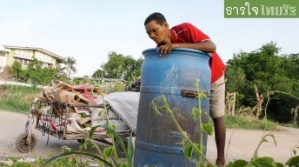  	นายบรรจง กล่าวว่า ก่อนแม่จะเสียชีวิต แม่ก็หุงหาอาหารให้กิน แต่แม่มาเสียชีวิตลงเมื่อ ๑ เดือนที่ผ่านมา ทำให้ต้องใช้ชีวิตเพียงลำพังเนื่องจากไม่มีญาติที่จะมาดูแล โดยได้รับความช่วยเหลือจากทางราชการ เป็นเบี้ยเลี้ยงชีพคนพิการ เดือนละ ๘๐๐ บาท กับการหาเก็บขยะมาคัดแยกขายนั้น จะมีรายได้ประมาณ ๗๐-๘๐ บาท ซึ่งแม้จะไม่มากแต่ก็พอได้ซื้ออาหารต่อชีวิต ถึงแม้บางวันจะต้องอยู่อย่างอดมื้อกินมื้อก็ตาม 	"ถึงจะพิการตาบอด แต่ก็ไม่อยากเป็นภาระของสังคม ไม่ว่าอย่างไรก็จะขอดิ้นรนเก็บขยะหารายได้หาเลี้ยงตัวเอง ไม่ไปรบกวนใคร แม้ชีวิตจะลำบากหนักในยามเจ็บป่วยที่ต้องนอนซมอยู่เพียงลำพัง เพราะไม่ว่าอย่างไร ไม่มีใครจะสามารถมาช่วยเหลือ หรือดูแลเราได้นอกจากตัวเราเอง ทุกวันนี้ยังนึกถึงคำสอนของคุณแม่อยู่ตลอดเวลา คือ ถึงจะจน จะอดเท่าไร อดสูแค่ไหน ก็อย่าทำตัวให้เดือดร้อน และเป็นภาระผู้อื่น และขอยืนยันว่าจะทำมาหากินเลี้ยงชีพต่อไปจนกว่าจะสิ้นลมหายใจ" นายบรรจง กล่าว 	สำหรับผู้มีจิตเมตตาสามารถให้ความช่วยเหลือนายบรรจง โดยโอนเงินเข้าบัญชีธนาคารออมสิน สาขามโนรมย์ เลขที่ ๐๒๐๐๕๒๐๒๔๙๗๑ ชื่อบัญชี นายบรรจง เพชรชัย หรือจะเดินทางมาบริจาคสิ่งของได้ที่บ้านเลขที่ ๙๘๐๙ หมู่ ๔ ต.คุ้งสำเภา อ.มโนรมย์ จ.ชัยนาท. (ไทยรัฐออนไลน์ ๐๒ มิ.ย.๕๙)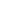 สร้างแน่! สะพานลอยคนพิการเมืองพัทยาเมืองพัทยา จัดประชุมหาความชัดเจนในการก่อสร้างสะพานลอยคนพิการ หลังผู้ประกอบการท้องถิ่นฟ้องเมืองพัทยา พร้อมเดินหน้าโครงการตามแผน รองนายกเมืองพัทยา เผย สร้างแน่เพื่อประโยชน์ของส่วนรวม 
 	ตามที่กรมทางหลวงชนบท ได้อนุมัติงบประมาณในการก่อสร้างสะพานลอยข้ามถนนสำหรับคนพิการ บริเวณหน้าโรงเรียนพระมหาไถ่ พัทยา จ.ชลบุรี เพื่อความสะดวกต่อการเดินทางของคนพิการ และประชาชน โดยจะดำเนินการก่อสร้างเป็นโครงการนำร่องของประเทศ และถือเป็นสะพานลอยข้ามถนนที่ดีที่สุดในเอเชียตะวันออกเฉียงใต้ แต่มีผู้ประกอบการท้องถิ่นบางรายเตรียมยื่นฟ้องต่อเมืองพัทยา เพื่อร้องให้พิจารณาแก้ไขปรับเปลี่ยนจุดก่อสร้าง โดยระบุว่าเพื่อความปลอดภัยของการดำเนินธุรกิจไปยังศาลปกครองตามที่เสนอข่าวไปแล้วนั้น
 	ล่าสุด ที่ศาลาว่าการเมืองพัทยา จ.ชลบุรี นายรณกิจ เอกะสิงห์ รองนายกเมืองพัทยา เป็นประธานประชุมเพื่อหาความชัดเจนในการก่อสร้างสะพานลอยคนพิการ บริเวณหน้าศูนย์พระมหาไถ่ดังกล่าว โดยมีตัวแทนส่วนงานที่เกี่ยวข้อง ทั้งเจ้าหน้าที่ตำรวจ ทหาร มทบ.๑๔ ตัวแทนสมาคมชุมชนเมืองพัทยา เข้าร่วมพิจารณา ทั้งนี้ เพื่อหารือแนวทาง และกำหนดกรอบการทำงานที่ชัดเจนอีกครั้ง ท่ามกลางกลุ่มคนพิการจำนวนกว่า๑๐๐คนมาถือป้ายแสดงความขอบคุณและเป็นกำลังใจในการปฏิบัติของเจ้าหน้าที่
 	ทั้งนี้ ในที่ประชุมดังกล่าวมีการชี้แจงถึงรายละเอียดในการก่อสร้าง ซึ่งเน้นไปเพื่อการอำนวยความสะดวก และความปลอดภัยสำหรับประชาชน นักท่องเที่ยว และคนพิการ โดยโครงการนี้จะมีการสร้างบันใดสำหรับขึ้นลงที่ทอดยาว รวมทั้งลิฟต์มาตรฐานเพื่อโดยสารการเดินทางขึ้น-ลงสำหรับคนพิการ และผู้สูงอายุ ซึ่งอดีตลักษณะการออกแบบเป็นผนังคอนกรีตที่อาจบดบังภูมิทัศน์บริเวณหน้าร้านผู้ประกอบการบริเวณดังกล่าว
 	โดยต่อมา ทางเมืองพัทยาจึงประสานกรมทางหลวงชนบท ในการปรับแก้แบบให้ตัวลิฟต์มีลักษณะเป็นกระจกใสเพื่อความปลอดภัยของผู้ใช้สะพานลอย และเปิดทัศนียภาพเพิ่มขึ้นจนสร้างความพอใจแก่ทุกฝ่ายแต่สุดท้ายก็มีปัญหาการร้องเรียนต่อศาลในที่สุด
 	ด้าน นายรณกิจ เอกะสิงห์ รองนายกเมืองพัทยา กล่าวว่า เมืองพัทยาเล็งเห็นถึงประโยชน์ของการก่อสร้างสะพานลอยแห่งนี้ว่าจะเกิดประโยชน์อย่างมากต่อส่วนรวม จึงได้ร้องขอไปทางกรมทางหลวงชนบท กระทั่งมีการอนุมัติงบประมาณเพื่อเข้ามาดำเนินการก่อสร้าง ซึ่งที่ผ่านมา ก่อนทำโครงการก็ได้มีการจัดทำแบบสอบถามความคิดเห็นของชาวบ้าน และชุมชนโดยรอบซึ่งเสียงส่วนใหญ่ต่างก็เห็นดีด้วยที่จะให้มีการก่อสร้างสะพานลอยดังกล่าวขึ้น
 	แต่ต่อมา เมื่อมีผู้ประกอบการบางรายเข้ามาประกอบกิจการภายหลังก็แจ้งว่า ได้รับผลกระทบจากการทำกินจึงพยายามรักษาสิทธิซึ่งก็ถือเป็นเรื่องที่กระทำได้ตามขั้นตอนของกฎหมาย อย่างไรก็ตาม สะพานลอยแห่งนี้ต้องมีการก่อสร้างอย่างแน่นอนเพื่อประโยชน์ของส่วนรวม ซึ่งจะเป็นไปตามแผนการดำเนินการของกรมทางหลวงชนบท ที่คาดว่าจะมีความเป็นรูปธรรมชัดเจนเร็ววันนี้  (ASTVผู้จัดการออนไลน์ ๐๓ มิ.ย.๕๙)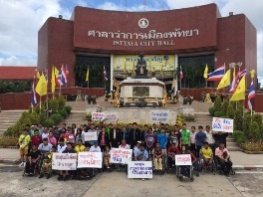 น้ำตาซึม! หญิงพิการปั่นจักรยาน มีฝ่ายชายอยู่เคียงข้างคอยดูแลไม่ห่าง 		สุดประทับใจ! สาวพิการปั่นจักรยาน มีฝ่ายชายคอยอยู่เคียงข้างไม่ห่าง ทั้งช่วยประคอง และป้อนน้ำ...เมื่อวันที่ ๓ มิ.ย. ๕๙ มีรายงานว่า สังคมออนไลน์แห่แชร์คลิปวิดีโอจากเฟซบุ๊กแฟนเพจ HuangDaKen ขณะชายหญิงคู่หนึ่งซึ่งคาดว่าเป็นคู่รักกันกำลังปั่นจักรยานเสือหมอบบนถนนสายหนึ่ง โดยฝ่ายหญิงมีร่างกายที่พิการบริเวณซีกซ้ายของลำตัว ทั้งขา, แขน แต่ในความพิการไม่ได้ทำให้ตัวเธอย่อท้อต่อการปั่นจักรยานแต่อย่างใด ขณะที่ฝ่ายชายคอยดูแลอยู่ไม่ห่างทั้งการช่วยประคอง และหยิบขวดน้ำให้ดื่ม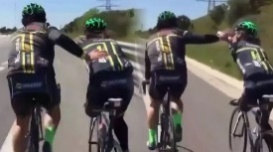  	ทั้งนี้ คลิปดังกล่าว ถูกเผยแพร่มาตั้งแต่กลางเดือนพฤษภาคมที่ผ่านมา มียอดเข้าชมแล้วกว่า ๒ ล้านครั้ง และถูกแชร์ออกไปกว่า ๖ หมื่นครั้ง สร้างความประทับใจให้กับผู้รับชมเป็นอย่างมาก ขณะเดียวกันก็มีเสียงวิพากษ์วิจารณ์ด้วยความเป็นห่วงว่าการขี่จักรยานในลักษณะดังกล่าว อาจทำให้เกิดอุบัติเหตุตามมาได้ (ไทยรัฐออนไลน์ ๐๓ มิ.ย.๕๙)ราชวิทยาลัยจิตแพทย์ฯ ค้านสถานศึกษาให้ นร.-นศ.ตรวจสุขภาพจิตก่อนสมัครเรียน ชี้เพิ่มภาระ สิ้นเปลือง	 	ราชวิทยาลัยจิตแพทย์ฯ ค้านสถานศึกษาให้นักเรียน - นักศึกษา ตรวจประเมินสุขภาพจิต ใช้ประกอบการสมัครเรียน หวังคัดกรอง ชี้สุขภาพจิต - อาการทางจิตเวช เปลี่ยนแปลงไปมาได้ เพิ่มภาระ ค่าใช้จ่าย นักเรียนผู้ปกครอง และจิตแพทย์แนะตรวจเฉพาะรายที่สัมภาษณ์แล้วเห็นความเสี่ยงจะดีกว่า 
 	ผู้สื่อข่าวรายงานว่า เมื่อเร็ว ๆ นี้ ศ.นพ.มาโนช หล่อตระกูล ประธานราชวิทยาลัยจิตแพทย์แห่งประเทศไทย ได้ส่งหนังสือ เรื่อง การตรวจประเมินทางจิตเวชเพื่อประกอบการสมัครเข้าศึกษาในสถานศึกษา ถึงหัวหน้าสถานศึกษา ใจความว่า ด้วยสถานศึกษาต่าง ๆ มีแนวโน้มให้นักเรียน นักศึกษาต้องมีใบรับรองจิตแพทย์เพื่อเป็นการคัดกรองนักเรียนที่มีโรคทางจิตเวชและปัญหาสุขภาพจิตก่อนรับเข้าศึกษามากขึ้น ราชวิทยาลัยจิตแพทย์แห่งประเทศไทยมีความเห็นต่อประเด็นดังกล่าวดังต่อไปนี้
 	๑. ปัญหาสุขภาพจิตและอาการทางจิตเวชนั้น มีการเปลี่ยนแปลงไปมาได้ ผู้ที่มีความผิดปกติทางจิตเวชขณะแพทย์ตรวจประเมิน ในเวลาต่อไปอาจกลับเป็นปกติได้ ในทำนองเดียวกัน ผู้ที่แพทย์ลงความเห็นขณะตรวจประเมินว่าปกติ อาจมีความผิดปกติทางจิตเวชในเวลาต่อไปได้เช่นกัน การคัดกรองนักเรียนโดยการประเมินระยะสั้นเพียงครั้งเดียว จึงบอกอะไรได้ไม่มากนัก หากจะมีการตรวจประเมินควรเป็นไปเพื่อให้การช่วยเหลือนักเรียนรายที่เห็นว่ามีความเสี่ยงมากกว่าเพื่อคัดกรอง
 	๒. การกำหนดให้นักเรียนต้องพบจิตแพทย์ หรือต้องได้รับการตรวจประเมินทางจิตวิทยาทุกคนนั้น เป็นการสิ้นเปลืองและสร้างภาระให้แก่นักเรียนและผู้ปกครองโดยไม่จำเป็น อีกทั้งจิตแพทย์และบุคลากรทางสุขภาพจิตมีภาระงานตามปกติมากเกินกว่าที่จะตรวจประเมินนักเรียนทุกคนได้อย่างครอบคลุมในระยะเวลาจำกัด
 	ราชวิทยาลัยจิตแพทย์ฯ จึงมีความเห็นว่า สถานศึกษาอาจร้องขอการตรวจประเมินจากจิตแพทย์ในกรณีที่เห็นว่ามีความจำเป็นจริง ๆ เท่านั้น โดยต้องมีการประสานงานกับสถานบริการทางจิตเวชล่วงหน้าก่อนเพื่อความเข้าใจที่ตรงกัน และควรส่งนักเรียนหรือนักศึกษาเพื่อรับการตรวจประเมินเฉพาะรายที่สถานศึกษาได้สัมภาษณ์ โดยเบื้องต้นแล้วเห็นว่าอาจมีปัญหาทางจิตเวช เพื่อความสะดวกแก่นักเรียนและผู้ปกครอง และไม่เป็นการรบกวนการให้บริการสุขภาพแก่ประชาชนตามปกติของสถานบริการสุขภาพนั้น ๆ (ASTVผู้จัดการออนไลน์ ๐๗ มิ.ย.๕๙)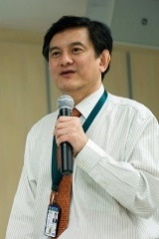 ผู้ประกอบการขานรับผู้พิการเข้าทำงาน 	ข่าวดีสำหรับผู้พิการ ผู้ประกอบการภาคเอกชน พร้อมจ้างเข้าทำงาน โดยมีตำแหน่งงานรองรับจำนวนมาก ขณะที่ภาครัฐตั้งเป้าผลักดันสถานประกอบการรับคนพิการเพิ่มเป็น ๙๕% หรือ ๑๐,๐๐๐ ตำแหน่ง ปัจจุบันไทยมีผู้พิการ ๑.๖ ล้านคน ในจำนวนนี้มาลงทะเบียนต้องการทำงานกว่า ๑๙๐,๐๐๐ คน มีสถานประกอบการภาคเอกชนกว่า ๑๐,๐๐๐ แห่ง ที่เข้าข่ายต้องจ้างงานคนพิการรวมตำแหน่งสำหรับผู้พิการ ๖๐,๐๐๐ ตำแหน่งซึ่งได้จ้างงานแล้ว๓๙,๐๐๐ตำแหน่ง
 	นายสมชาย เจริญอำนวยสุข อธิบดีกรมส่งเสริมและพัฒนาคุณภาพชีวิตคนพิการ บอกว่า ผู้ประกอบการเอกชนให้ความร่วมมืออย่างดีมากในการจ้างผู้พิการเข้าทำงาน โดยกว่า ๙๒% จ้างงานตามเกณฑ์ที่รัฐกำหนด ซึ่งส่วนหนึ่งเป็นผลจากมาตรการ ที่รัฐสนับสนุน ทั้งการหักลดหย่อนภาษีได้สูงสุดถึง ๒๐๐% รวมถึงภาพลักษณ์ที่ดีของบริษัทโดยเฉพาะในการทำการค้ากับต่างประเทศซึ่งให้ความสำคัญกับการให้โอกาสทางสังคมมาก 
 	และในปีนี้รัฐฯ ตั้งเป้าให้จำนวนสถานประกอบการที่จ้างงานคนพิการ เพิ่มเป็น ๙๕% หรือให้มีการจ้างงานเพิ่มอีก ๑๐,๐๐๐ ตำแหน่ง โดยหนุนให้จัดสรรงบประมาณจาก CSR มาจ้างงานแรงงานคนพิการให้ทำงานในชุมชน ซึ่งจะเกิดประโยชน์กับผู้พิการโดยตรง ดีกว่าการส่งเงินเข้ากองทุน เพราะในปัจจุบันเงินสะสมมีถึงกว่า ๑๐,๐๐๐ ล้านบาทแล้ว 
 	ทั้งนี้ ตาม พ.ร.บ. ส่งเสริมและพัฒนาคุณภาพชีวิตคนพิการ ที่กำหนดให้นายจ้าง หรือสถานประกอบการ และ หน่วยงานรัฐ ที่มีลูกจ้างตั้งแต่ ๑๐๐ คนขึ้นไป ต้องรับคนพิการเข้าทำงานในอัตราผู้พิการ ๑ คน ต่อคนงาน ๑๐๐ คน และหากไม่ได้รับคนพิการเข้าทำงาน ให้ส่งเงินเข้ากองทุนส่งเสริม และพัฒนาคุณภาพชีวิตคนพิการ ในอัตราปีละ ๑๐๙,๕๐๐ บาท ต่อคนพิการ ๑ คน และ หากยังไม่ส่งเงินเข้ากองทุนฯ ก็อาจให้สัมปทาน สถานที่ให้คนพิการ จำหน่ายสินค้า บริการ จ้างงาน ตามระเบียบที่คณะกรรมการกำหนด (krobkruakao.comออนไลน์ ๐๖ มิ.ย.๕๙)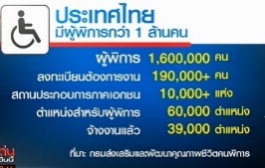 เดินไม่ได้ แต่หัวใจสุดรักในหลวง หมอดูพิการทุ่งสง ใช้กระเถิบถวายพระพร	หมอดูพิการชาวทุ่งสง นครศรีธรรมราช เป็นโปลิโอขาลีบเดินไม่ได้มาตั้งแต่กำเนิด อยากถวายพระพรในหลวงครองราชย์ ๗๐ ปี แต่ทำแบบคนอื่นไม่ได้ ใช้วิธีนั่งบนเบาะแล้วกระเถิบไปตามถนนเผย แม้ร่างกายจะพิการ แต่หัวใจจงรักภักดี รักในหลวงมากที่สุด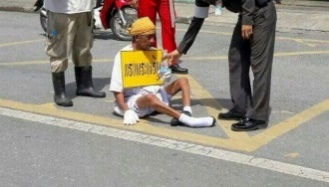  	เมื่อเวลา ๑๐.๐๐ น. วันที่ ๙ มิ.ย.๕๙ ผู้สื่อข่าวรายงานจาก จ.นครศรีธรรมราช ได้มีนายวิชล ร่มเย็นอายุ ๖๖ ปี ป่วยเป็นโปลิโอมาแต่กำเนิดขาลีบทั้งสองข้าง เดินไม่ได้ ยึดอาชีพเป็นหมอดูดวงชะตาอยู่บ้านเลขที่ ๑๕๕ ต.นาหลวงเสน อ.ทุ่งสง จ.นครศรีธรรมราช แต่งกายนุ่งกางเกงขาสั้นสีขาว สวมเสื้อสีขาวที่ศีรษะโพกผ้าสีเหลือง ที่หน้าอกเสื้อมีข้อความว่า “ทรงพระเจริญ” 	ทั้งนี้ นายวิชล ได้ใช้เบาะรองนั่ง แล้วใช้มือสองข้างกระเถิบตัวเอง จากสถานที่นั่งรับดูดวงชะตาบริเวณถ้ำตลอด ในเขตเทศบาลเมืองทุ่งสง ไปตามถนนราชบริพาร ท่ามกลางชาวบ้านที่ให้ความสนใจมุมดูตลอดเส้นทาง โดยมี ร.ต.อ.ธนบดี บุญขวัญ รอง สว.จราจร สภ.ทุ่งสง กับพวกคอยอำนวยความสะดวกและนำน้ำมาให้ดื่มแก้กระหาย นายวิชล ใช้มือสองข้างกระเถิบตนเองไปจนถึงบริเวณหน้าบ้านพักของนายทศพร จันทรประวัติ นายอำเภอทุ่งสง รวมระยะทางประมาณ ๕๐๐ เมตร จึงหยุด 	นายวิชล กล่าวว่า ตนเองป่วยเป็นโปลิโอเดินไม่ได้มาตั้งแต่เล็กๆ พอโตขึ้นก็ยึดอาชีพเป็นหมอดูดวงชะตาให้กับบุคคลทั่วๆไป โดยจะนั่งดูดวงอยู่บริเวณสวนสาธารณะถ้ำตลอด ในวันนี้ ตนเองทราบข่าวว่าพระบาทสมเด็จพระเจ้าอยู่หัว ครองราชย์ครบ ๗๐ ปี รู้สึกดีใจมาก ตนเองแม้จะมีร่างกายพิการแต่มีความจงรักภักดี รักพระบาทสมเด็จพระเจ้าอยู่หัวมากที่สุดในชีวิต ตนเองจะแสดงออกเหมือนกับคนทั่วๆไป ก็ทำไม่ได้ เพราะพิการ แต่ด้วยความจงรักภักดี จึงขอถวายพระพรชัยมงคลให้พระองค์ทรงพระเจริญยิ่งยืนนานด้วยการกระเถิบร่างไปตามถนนเพื่อเป็นการถวายพระพร 	ผู้สื่อข่าวรายงานว่า หลังจากนายวิชล หมอดูพิการ กระเถิบมาจนถึงปลายทางตามที่ตั้งใจไว้ว่าจะทำเพื่อถวายพระพรพระบาทสมเด็จพระเจ้าอยู่หัวแล้ว เจ้าหน้าที่มูลนิธิธรรมรัศมีมณีรัตน์ จึงได้นำนายวิชล ขึ้นรถยนต์ ไปส่งที่บ้านพัก(ไทยรัฐออนไลน์ ๑๐ มิ.ย.๕๙)ชมรมนักข่าวลำพูน จัดกิจกรรม 'ทำดีเพื่อพ่อ' ช่วยเหลือเด็กออทิสติก	ชมรมนักข่าวลำพูน  จับมือเอกชนรวม ๑๐ แห่ง จัดกิจกรรม ‘ทำดีเพื่อพ่อ’และ ‘ทำดีเพื่อน้อง’ เลี้ยงอาหารกลางวันแก่เด็กออทิสติก เพื่อเฉลิมพระเกียรติพระบาทสมเด็จพระเจ้าอยู่หัว เนื่องในโอกาสมหามงคลเสด็จเถลิงถวัลยราชสมบัติครบ ๗๐ ปี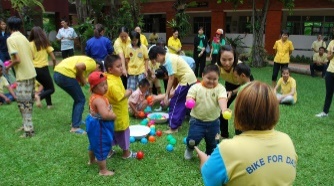  	ชมรมนักข่าวจังหวัดลำพูน ร่วมกับ การไฟฟ้าส่วนภูมิภาคจังหวัดลำพูน เหล่ากาชาดจังหวัดลำพูนและบริษัท สหพัฒนาอินเตอร์โฮลดิ้ง จำกัด(มหาชน) จัดกิจกรรมเฉลิมพระเกียรติพระบาทสมเด็จพระเจ้าอยู่หัว เนื่องในโอกาสมหามงคลเสด็จเถลิงถวัลยราชสมบัติครบ ๗๐ ปี ๙ มิถุนายน ๒๕๕๙ และสมเด็จพระนางเจ้าสิริกิติ์ พระบรมราชินีนาถ ทรงเจริญพระชนมพรรษา ๗ รอบ ๑๒ สิงหาคม ๒๕๕๙ เพื่อถวายเป็นพระราชกุศล และแสดงความจงรักภัคดีต่อพระองค์ท่าน จัดกิจกรรม “แบ่งปัน เพื่อน้อง”  ณ ศูนย์การศึกษาพิเศษ ต.ต้นธง อ.เมือง จ.ลำพูน โดยมี นายอำนวย ลีละวัฒนากุล รองผู้จัดการ (บริหาร) การไฟฟ้าส่วนภมิภาคจังหวัดลำพูน เป็นประธานในพิธี 	สำหรับศูนย์การศึกษาพิเศษ(เด็กออทิสติก) มีอายุตั้งแต่แรกเกิดจนถึงอายุ ๒๐ ปีเศษ โดยแบ่งออกเป็น ๓ ช่วง ได้แก่ เด็กเล็ก อายุแรกเกิด-๖ ขวบ มีจำนวน ๓๐ คน, เด็กกลาง อายุ ๗-๑๒ ปี มีจำนวน ๒๖ คน และเด็กโต อายุ ๑๓-๒๐ ปีเศษ มีจำนวน ๒๔ คน รวมจำนวนเด็กทั้งสิ้น ๘๐ คน โดยจัดกิจกรรมในวันนี้เพื่อให้เด็กได้รับความอบอุ่น กล้าแสดงออก รวมทั้งให้เด็กได้อยู่กับครอบครัว แลพี่เลี้ยงอย่างใกล้ชิดด้วย 	สำหรับสิ่งของที่คณะนำไปมอบให้นั้น เป็นความต้องการของศูนย์การศึกษาพิเศษ ได้แก่ อุปกรณ์เครื่องเขียน เช่น กระดาษวาดภาพ ๑๐๐ ปอนด์ สีเทียนแท่งใหญ่ สีน้ำ พู่กัน ลูกบอล ไหมพรม อุปกรณ์เครื่องเล่นพัฒนาร่างกาย สมอง ตามช่วงชั้นอายุและสิ่งที่มีความจำเป็นมากๆ คือ แพมเพิร์สเนื่องจากเด็กบางคนช่วยเหลือตัวเองไม่ได้ นอกจากนี้ มีกิจกรรมสร้างความบันเทิง โดยเฉพาะ ละครหุ่นมือชุดประหยัดพลังงาน สร้างความสนุกสนานให้กับเด็กๆ และผู้ปดครองเป็นอย่างยิ่ง โดยเฉพาะเด็กพากันปรบมือร้องเพลงไปตามจังหวะ บางคนก้ออกมาแสดงข้างหน้ากับพี่ๆ คณะละครหุ่นมือ 	ขณะที่ ห้างสรรพสินค้าบิ๊กซี สาขาลำพูน ได้นำเอามาสคอตหมีน่ารักมาสร้างความสนุกให้กับเด็กๆ เด็กกลุ่มที่เคลื่อนไหวได้ต่างวิ่งเข้ามาจับด้วยความสนุกสนาน นับเป็นกิจกรรมสร้างสรรค์สังคมที่งดงาม สร้างความประทับใจทั้งผู้ให้และผู้รับ	นอกจากนี้ ยังมีการมอบตุ๊กตาอย่างดีให้กับเด็กๆ ทุกคน กลับบ้านไปด้วย มอบขนม ไอศกรีม และเลี้ยงอาหารกลางวันให้กับเด็ก พร้อมผู้ปกครองที่เดินทางมาจาก ๘ อำเภอของจังหวัดลำพูน ได้แก่    อ.เมือง, อ.ป่าซาง, อ.บ้านธิ, อ.แม่ทา, อ.บ้านโฮ่ง, อ.เวียงหนองล่อง, อ.ทุ่งหัวช้าง และอ.ลี้ พร้อมแบ่งกิจกรรมเป็น ๓ กลุ่ม ให้เด็กและผู้ปกครองได้ทำกิจกรรมร่วมกัน 	โดย กลุ่มที่เคลื่อนไหวได้ ให้ออกมาเล่นเกมส์นันทนาการกลางสนามหญ้า ส่วน กลุ่มที่เคลื่อนไหวไม่ได้ ให้เล่นในห้องประชุม ซึ่งสร้างความสนุกสนานและประทับใจแก่เด็ก ผู้ปกครอง คณะครู รวมถึงคณะฯ ที่มาร่วมกิจกรรม นับเป็นกิจกรรม “ทำดีเพื่อพ่อ” อย่างงดงาม และ “แบ่งปัน เพื่อน้อง” ด้วยรอยยิ้มอย่างเปี่ยมสุขที่แท้จริงด้วย(ไทยรัฐออนไลน์ ๐๙ มิ.ย.๕๙)กกต. แก้กฎหมายอำนวยความสะดวกคนพิการ-ทำแอพฯนำทาง	นายสมชัย ศรีสุทธิยากร คณะกรรมการการเลือกตั้ง (กกต.)โพสต์เฟซบุ๊กส่วนตัว”Srisutthiyakorn Somchai” ชี้แจงถึงการทำงานของ กกต. จัดพิมพ์ร่างรัฐธรรมนูญ ทั้งฉบับเต็ม คำอธิบายสาระสำคัญร่าง และเอกสารสาระสำคัญฉบับย่อ ส่งเจ้าบ้าน ๑๗ ล้านชุด รวมทั้งจัดเวทีชี้แจง ๔ ภูมิภาค กิจกรรมรณรงค์ให้คนออกมาใช้สิทธิ์ใน ๗๗ จังหวัด การแก้กฎหมาย อำนวยความสะดวกคนพิการ คนสูงอายุจัดหน่วยออกเสียงพิเศษเคลื่อนที่ให้คนพิการ คนสูงอายุที่รวมตัวกันเป็นกลุ่ม และจัดระบบการจดทะเบียนขอใช้สิทธิ์นอกเขตจังหวัดทางอินเทอร์เน็ต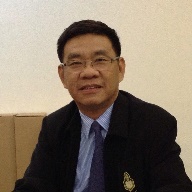  	นอกจากนี้ ยังทำแอพพลิเคชั่น “ดาวเหนือ” นำทางไปหน่วยออกเสียง แอพพลิเคชั่น “ตาสับปะรด” เพื่อให้ประชาชนมีส่วนร่วมแจ้งเบาะแสทุจริต แอพพลิเคชั่น “ฉลาดรู้ ประชามติ”  ในการให้ข้อมูลรัฐธรรมนูญและการออกเสียงประชามติ พร้อมกันนี้ ยังจัดทำแอพพลิเคชั่น รายงานผลการเลือกตั้งอย่างไม่เป็นทางการที่สามารถรู้ผลได้ร้อยละ ๙๕ ใน ๓ ชั่วโมง หลังปิดหีบอีกด้วย 	ทั้งนี้กกต. ได้มีการสนับสนุนให้ศูนย์ส่งเสริมพัฒนาประชาธิปไตยตำบล (ศส.ปชต.) ทุกตำบลทั่วประเทศ ๗,๔๒๔ แห่ง เพื่อเป็นแกนนำสร้างความรู้และรณรงค์การออกเสียงประชามติคุณภาพ (โลกวันนี้ออนไลน์ ๑๒ มิ.ย.๕๙)โคลัมเบีย-"ซูลี" นักพูดผู้ไม่ยอมแพ้ความพิการ 	นักพูดชาวโคลัมเบีย "ซูลี ซานกิโน" เธอไม่มีแขนไม่มีขาแต่เธอกลับตั้งปฏิธานว่า "จะไม่ให้ความพิการ เข้ามาทำร้ายเธออีก" และจะเป็นแรงบันดาลใจให้กับคนที่หมดหวังทุกๆ คนลุกขึ้นสู้  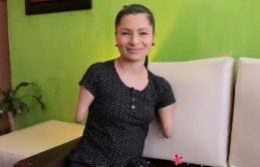  	ซูลี ซานกิโน ไม่มีแขนขาตั้งแต่เกิดจากโรคเตตระอะมีเลีย และยังต้องเป็นลูกกำพร้าพ่อตั้งแต่ ๒ ขวบ โดยมีคุณแม่และพี่น้องทั้ง๖ ช่วยประคับประคองให้ใช้ชีวิตเหมือนคนปกติเรื่อยมา แต่เธอก็ต้องเผชิญกับชะตากรรมที่เศร้าโศกอีกหลายอย่าง เช่น ถูกเพื่อนรังแกและไม่มีเพื่อนเลย เพราะเห็นเธอเป็นตัวประหลาด พอเข้าสู่ช่วงวัยรุ่นก็ถูกผู้ร้ายข่มขืน เพราะเห็นว่าไม่สามารถต่อสู้ขัดขืนได้ จนซูลีกลายเป็นคนเคร่งขรึมเก็บตัวและคิดฆ่าตัวตาย แต่ยังดีที่มีแม่เข้ามาโอบกอดและปลอบโยน ซึ่งเป็นกำลังใจให้เธอกลับมาตั้งใจเรียนศิลปะที่วิทยาลัย และคิดได้ว่าจะไม่ปล่อยให้ความพิการเข้ามาทำร้ายได้อีก ซึ่งขณะนั้นอายุได้ ๑๘ ปี และเริ่มต้นเป็นนักพูด จากความช่วยเหลือของบาทหลวง เพื่อสร้างแรงบันดาลใจให้กับเด็กๆ ในโรงเรียน 	โดยใช้ประสบการณ์ของตนเองเป็นต้นแบบ ซึ่งครั้งหนึ่งการพูดของเธอ ทำให้ชายหนุ่มที่กำลังจะฆ่าตัวตาย เปลี่ยนความคิดและลุกขึ้นสู้อีกครั้ง ซึ่งก็สมกับความตั้งใจของซูลี ที่ว่า "เธอจะพูดให้ทุกคนรู้ถึงคุณค่าในชีวิต และเรายังสามารถทำเพื่อคนอื่นๆ ได้อีกมาก" (krobkruakao.comออนไลน์ ๑๐ มิ.ย.๕๙)การป้องกันโรคภูมิแพ้ กระทรวงสาธารณสุขห่วงปัญหาภูมิแพ้ หลังพบผู้ป่วยเพิ่มขึ้นถึง ๓-๔ เท่าเมื่อเทียบกับ ๑๐ ปีที่ผ่านมา สาเหตุหลักคือ กรรมพันธุ์ และปัจจัยกระตุ้น ทั้งมลภาวะ การสูบบุหรี่ ขาดการออกกำลังกาย สิ่งสำคัญที่ทุกคนมองข้ามคือ ความสะอาดของเครื่องใช้ในบ้าน ประเภทพรมและเครื่องปรับอากาศ ที่ต้องหมั่นทำความสะอาดเพราะเป็นแหล่งสะสมฝุ่นที่เราสูดดมทุกวัน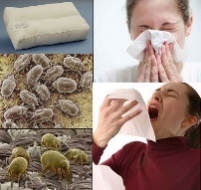  	ศาสตราจารย์คลินิก เกียรติคุณ นายแพทย์ปิยะสกล สกลสัตยาทร รัฐมนตรีว่าการกระทรวงสาธารณสุข เปิดเผยว่า จากสถิติของสมาคมโรคภูมิแพ้และอิมมูโนวิทยาแห่งประเทศไทย พบ โรคภูมิแพ้ในเด็กไทยสูงถึงร้อยละ ๓๘ และพบในผู้ใหญ่ประมาณร้อยละ ๒๐ ปัจจุบันมีผู้ป่วยโรคภูมิแพ้มากขึ้นถึง ๓-๔ เท่าเมื่อเทียบกับ ๑๐ ปีที่ผ่านมา สาเหตุหลัก คือ กรรมพันธุ์ การเปลี่ยนแปลงของสิ่งแวดล้อมจากสังคมชนบทเป็นสังคมเมือง คนในเมืองอยู่บ้านมาก ไม่ออกกำลังกายทำให้ร่างกายอ่อนแอ เกิดการติดเชื้อได้ง่าย เด็กกินนมแม่น้อยลง รับประทานอาหารจานด่วนมากขึ้น ทำให้ได้รับสารอาหารไม่ครบถ้วน มลภาวะจากอุตสาหกรรม การจราจร และการสูบบุหรี่ นอกจากนี้ยังนิยมเลี้ยงสัตว์เลี้ยงในบ้าน การตกแต่งบ้านด้วยการปูพรม ซึ่งเป็นแหล่งสะสมของฝุ่นละอองและการติดเครื่องปรับอากาศทำให้อากาศถ่ายเทไม่สะดวกทำให้เชื้อไรฝุ่นเจริญเติบโตได้ดี
 	ศาสตราจารย์คลินิก เกียรติคุณ นายแพทย์ปิยะสกล กล่าวว่า โรคภูมิแพ้เป็นโรคที่เกิดจากการตอบสนองของร่างกายมีความผิดปกติต่อสารก่อภูมิแพ้ ส่งผลให้มีอาการผิดปกติเกิดขึ้นในอวัยวะที่สัมผัสกับสารก่อภูมิแพ้ เช่น ฝุ่น ตัวไรฝุ่น เชื้อราในอากาศ อาหาร ขนสัตว์ เกสรดอกไม้ เป็นต้น ซึ่งในร่างกายคนปกติจะแพ้สารก่อภูมิแพ้ได้น้อยมากหรืออาจจะไม่มีอาการ ส่วนผู้ป่วยโรคภูมิแพ้แต่ละรายจะมีอาการเกิดขึ้นแตกต่างกันและรุนแรงไม่เท่ากัน แม้จะเป็นสารก่อภูมิแพ้ชนิดเดียวกันก็ตาม ขึ้นอยู่กับชนิดของสารก่อภูมิแพ้ที่ได้รับและการตอบสนองของอวัยวะนั้นๆ เช่น เกิดขึ้นบริเวณจมูกทำให้เกิดโรคแพ้อากาศ อาการจาม คันจมูก คัดจมูก คันเพดานปากหรือคอ น้ำมูกไหล หากเกิดขึ้นบริเวณหลอดลม จะมีอาการ ไอ แน่นหน้าอก หอบ หายใจขัดหรือหายใจเร็ว บริเวณผิวหนังทำให้มีอาการคัน มีผดผื่นตามตัว ผื่นมักแห้ง แดง มีสะเก็ด หรือมีน้ำเหลือง หากเกิดกับระบบทางเดินอาหารทำให้เกิดการแพ้อาหาร จะมีอาการ อาเจียน คลื่นไส้ ท้องเสีย ปากบวม ปวดท้อง ท้องอืด อาจมีอาการของระบบทางเดินหายใจ เช่น หอบหืดหรือแพ้อากาศ หรือผิวหนัง เช่น ผื่นคันหรือลมพิษร่วมด้วย โรคภูมิแพ้เป็นโรคที่ไม่หายขาด แต่เป็นโรคที่มีความแปรปรวนในตัวเองสูง บางทีอาการอาจจะหายเกือบสนิทแต่ถ้าไม่ดูแลสุขภาพหรือมีสิ่งมากระทบอาการแพ้ก็อาจจะกลับมาใหม่ได้
 	ด้านนายแพทย์สุพรรณ ศรีธรรมมา อธิบดีกรมการแพทย์ กล่าวว่า ในการป้องกันโรคภูมิแพ้ควรปฏิบัติตน ดังนี้ หลีกเลี่ยงสิ่งที่แพ้ทั้งทางตรงและทางอ้อม ควรนำเครื่องนอนออกไปโดนแสงแดดทุก ๑๕ วัน เปิดหน้าต่างให้แสงแดดส่องเข้ามาในห้อง ทำความสะอาดแผ่นกรองอากาศแอร์ ใบพัดลมและพรมทุกสัปดาห์ เพราะพรมเป็นแหล่งสะสมของเชื้อโรคและไรฝุ่น กรณีแพ้ขนสุนัขหรือขนแมว ให้หลีกเลี่ยงการสัมผัส ไม่เลี้ยงสุนัขหรือแมวไว้ในบ้าน ทำความสะอาดบ้านเรือนให้ สะอาด ไม่อับชื้น ปราศจากเศษอาหาร นอกจากนี้หลีกเลี่ยงและอยู่ห่างไกลจากฝุ่นละออง ควันรถยนต์ ควันก๊าซจากโรงงาน ควันบุหรี่ เป็นต้น รวมทั้งระวังอาหารที่อาจก่อให้เกิดการแพ้ได้ง่าย เช่น กุ้ง ปู หอยทะเลต่างๆ ที่สำคัญหมั่นออกกำลังกายสม่ำเสมอ ช่วยสร้างภูมิต้านทานให้ร่างกาย ลดอาการภูมิแพ้ ส่งผลให้ร่างกายแข็งแรงขึ้น (thansettakij.comออนไลน์ ๑๒ มิ.ย.๕๙)กทม.เร่งทดลองเรือรูปแบบใหม่ คลื่นกระทบน้อย-สะดวกผู้พิการ 	 “อมร” รองผู้ว่าฯกทม. ชี้กทม.เร่งทดลองเรือรูปแบบใหม่ คลื่นกระทบน้อย-สะดวกผู้พิการ ยันแล้วเสร็จผันใช้บริการคลองผดุงฯ รับนโยบายนายกฯ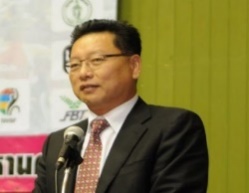 	นายอมร กิจเชวงกุล รองผู้ว่าราชการกรุงเทพมหานคร(กทม.) โพสต์เฟซบุ๊ค ว่า เมื่อวานนี้ท่านนายกรัฐมนตรีได้กล่าวถึงความล่าช้าการเดินเรือในคลองผดุงกรุงเกษมมาสองปี กรุงเทพมหานครขอกราบขอบพระคุณท่านนายกฯ ที่สนับสนุนการเดินทางแบบเชื่อมต่อ ทั้งระบบล้อรางและเห็นความสำคัญของเรือ กทม.เห็นความสำคัญเช่นกันและได้ทดลองเดินเรือเพื่อเป็นทางเลือกประชาชนในคลองแสนแสบ และคลองภาษีเจริญมากว่าสี่ปี พบปัญหาคือการใช้เรือที่เหมาะกับการเดินเรือในคลอง สร้างปัญหาในช่วงน้ำสูงต่ออาคารและที่ดินบ้านเรือนประชาชนที่อยู่ริมคลอง ขณะนี้กรุงเทพมหานครได้สร้างรูปแบบเรือชนิดใหม่ที่ไม่เคยมีการใช้ที่ไหนมาก่อน เป็นเรื่อที่สร้างคลื่นต่ำไม่ส่งผลกระทบกับอาคารและที่ดินประชาชน ใช้เชื้อเพลิงที่ไม่ติดไฟ(ดีเซล) มีอุปกรณ์ป้องกันความปลอดภัยในการเดินทางของประชาชน รวมทั้งการออกแบบท่าเรือใหม่ให้ผู้พิการใช้รถเข็นสามารถเดินทางได้และได้ที่จอดรถเข็นในเรืออย่างปลอดภัย รวมถึงการติดตั้งอุปกรณ์ใช้บัตรร่วมกับระบบ Rabbit ทำให้ประชาชนสามารถเดินทางได้โดยสะดวก 	 “สิ่งเหล่านี้จะเป็นต้นแบบในการพัฒนารูปแบบการเดินเรือในคลองต่างๆที่ทางรัฐบาลสั่งการมากว่า ๙ คลอง รวมทั้งคลองผดุงกรุงเกษมที่สามารถส่งต่อผู้โดยสารไปสู่แม่น้ำเจ้าพระยาที่ตลาดเทเวศร์ เมื่อผลการทดลองเป็นที่พอใจทั้งจากผู้เดินทางและประชาชนที่อยู่อาศัยริมคลอง กรุงเทพมหานครพร้อมจะเริ่มในคลองอื่นๆ ทันทีครับ”นายอมร ระบุ (bangkokbiznews.comออนไลน์ ๑๔ มิ.ย.๕๙)'มณเฑียร'นั่งคกก.ว่าด้วยสิทธิคนพิการ UN สมัยที่ ๒ 		"มณเฑียร บุญตัน" ได้รับเลือกดำรงตำแหน่งคณะกรรมการว่าด้วยสิทธิคนพิการแห่งยูเอ็น เป็นสมัยที่ ๒ ที่ประชุมรัฐภาคีอนุสัญญาว่าด้วยสิทธิคนพิการ (Convention on the Rights of Persons with Disabilities – CRPD) สมัยที่ ๙ ณ นครนิวยอร์ก สหรัฐอเมริกา ได้ลงคะแนนเสียงเลือกตั้งสมาชิกคณะกรรมการว่าด้วยสิทธิคนพิการ (Committee on the Rights of Persons with Disabilities) โดยนายมณเฑียร บุญตันผู้สมัครจากประเทศไทยได้รับเลือกตั้งให้ดำรงตำแหน่งเป็นสมัยที่๒
 	นายมณเฑียร บุญตัน ซึ่งเป็นหนึ่งในผู้สมัคร ๑๘ คนที่ได้รับเลือกตั้งให้ดำรงตำแหน่งสมาชิกคณะกรรมการว่าด้วยสิทธิคนพิการ วาระปี ค.ศ. ๒๐๑๗ – ๒๐๒๐ ทดแทน ๙ ตำแหน่งที่หมดวาระลง ได้ให้คำมั่นว่า ในสมัยที่สอง จะมุ่งมั่นทำงานเพื่อพัฒนาการเข้าถึง (accessibility) สำหรับคนพิการ ซึ่งรวมถึงการเข้าถึงเทคโนโลยีสารสนเทศ ผลักดันมิติเกี่ยวกับคนพิการในการดำเนินงานของสหประชาชาติในทุกด้าน โดยเฉพาะในสาขาการพัฒนาและการลดความเสี่ยงจากภัยพิบัติ อีกทั้งส่งเสริมการประสานงานระหว่างคณะกรรมการ CRPDกับองค์การอื่นๆภายใต้กรอบสหประชาชาติ 
 	นายมณเฑียร มีส่วนร่วมในการยกร่างอนุสัญญาว่าด้วยสิทธิคนพิการตั้งแต่แรกเริ่ม โดยที่ผ่านมาได้ทำงานอย่างแข็งขันเพื่อส่งเสริมสิทธิคนพิการทั้งในประเทศ ในระดับภูมิภาค และระหว่างประเทศ อีกทั้งร่วมผลักดันการรวมประเด็นคนพิการไว้ในเป้าหมายการพัฒนาที่ยั่งยืน นายมณเฑียรฯ ยังเป็นผู้แทนคณะกรรมการ ว่าด้วยสิทธิคนพิการที่ผลักดันการมีส่วนร่วมและสาระเกี่ยวกับคนพิการในการประชุมสหประชาชาติระดับโลกว่าด้วยการลดความเสี่ยงจากภัยพิบัติ ครั้งที่ ๓ ณ เมืองเซนได ประเทศญี่ปุ่น นอกจากนี้ในระหว่างการดำรงตำแหน่งในคณะกรรมการฯ สมัยแรก นายมณเฑียรฯ ยังได้ปฏิบัติหน้าที่เป็นผู้เสนอรายงานสำหรับการทบทวนรายงานการปฏิบัติตามพันธกรณี ภายใต้อนุสัญญาว่าด้วยสิทธิคนพิการของสาธารณรัฐเกาหลีและสหภาพยุโรป
 	นายมณเฑียร บุญตัน เกิดในหมู่บ้านเล็กๆ ในจังหวัดแพร่ สำเร็จการศึกษาศิลปศาสตร์บัณฑิต วิชาเอกภาษาอังกฤษและปรัชญา จากมหาวิทยาลัยเชียงใหม่ และได้เดินทางไปศึกษาด้านการดนตรี ในระดับปริญญาตรีและโท ณ สหรัฐอเมริกา นายมณเฑียรฯ เคยรับราชการเป็นอาจารย์ประจำมหาวิทยาลัยมหิดล และเคยได้รับเลือกเป็นสมาชิกวุฒิสภาระหว่างปี ๒๕๕๑ – ๒๕๕๗ ปัจจุบัน ดำรงตำแหน่งเป็นสมาชิกสภานิติบัญญัติแห่งชาติ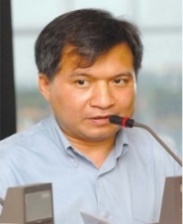  (กรุงเทพธุรกิจออนไลน์ ๑๕ มิ.ย.๕๙)ฟังเสียงเพลงดังๆระวังหู๒ข้างเสีย
 	เตือนให้ผู้ไปเที่ยวชมการแสดงคอนเสิร์ตกลางแจ้ง ควรหาที่ครอบหูป้องกันเสียงดังเกินควร ติดไปด้วยเพื่อป้องกันหูหนวก
 	ในการศึกษาคนไข้โรค หู คอ จมูก จำนวน ๕๑ คน ที่อเมริกา ให้ไปฟังการบรรเลงเพลงของวง คอนเสิร์ต ได้ให้ครึ่งหนึ่งในจำนวนนี้ใส่ปลั๊กอุดหูเอาไว้ ตลอดเวลาของการเล่นดนตรี นานสี่ชั่วโมง ครึ่งหลังจากนั้นได้ทดสอบการได้ยินของแต่ละคน ปรากฏว่า กลุ่มที่ใช้ปลั๊กอุดหู มีเพียงร้อยละ ๘ เท่านั้น ที่มีอาการได้ยินเสียงน้อยลงกว่าปกติ ในขณะที่อีกกลุ่มหนึ่งที่ไม่ได้ใส่ป้องกันอะไรเลยมี อาการเช่นนี้มากถึงร้อยละ ๔๒ แพทย์ผู้เชี่ยวชาญกล่าวว่า การที่เกิดเช่นนี้ ถือได้ว่าเป็นความเสียหายชั่วคราวของหู แต่ถ้าเป็นเช่นนี้ บ่อยๆ ก็จะทำให้หูหนวกถาวร ผู้ที่ทนฟังเสียงที่ดังเกินกว่า ๘๕ เดซิเบล อาจจะทำให้หูดับได้ เพราะความดังของการเล่นคอนเสิร์ตทั่วไปนั้น มักจะดังขนาด ๑๐๐-๑๑๐ เดซิเบล ซึ่งดังกัมปนาทราวกับ เสียงเลื่อยยนต์. (ไทยรัฐออนไลน์ ๑๕ มิ.ย.๕๙)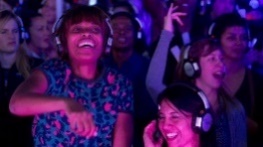 จังหวัดลำพูน มุ่งสร้างสิ่งอำนวยความสะดวกแก่คนพิการ	ที่ศาลากลางจังหวัดลำพูน นายณรงค์ อ่อนสอาด ผู้ว่าราชการจังหวัดลำพูน ได้ประชุมหัวหน้าส่วนราชการจังหวัดลำพูน เพื่อวางแผนดำเนินงานชุมชนต้นแบบที่เอื้อต่อการดำรงชีวิตของทุกคน ด้วยกระบวนการมีส่วนร่วม เพื่อกำหนดแนวทางในการจัดสร้างสิ่งอำนวยความสะดวก ให้แก่คนพิการ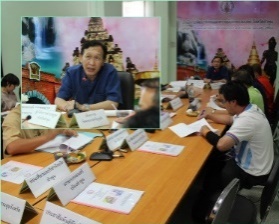  	ทั้งนี้ สืบเนื่องจาก อาคารสถานที่ต่างๆ ทั้งหน่วยงานราชการ สถานที่ท่องเที่ยว แหล่งเรียนรู้ และสถานที่อื่นๆ ที่คนพิการจะต้องไป หรือติดต่อกับหน่วยงานนั้นๆ ส่วนใหญ่จะ ไม่มีสิงอำนวยความสะดวกสำหรับคนพิการ ทำให้คนพิการได้รับความเดือดร้อน จังหวัดลำพูน จึงได้กำหนดแผนที่จะสร้างสิ่งอำนวยความสะดวกพื้นฐาน ๕ ประเภท สำหรับคนพิการ ได้แก่ ๑. ที่จอดรถ ๒. ทางลาด ๓. ห้องน้ำ ๔. ป้ายสัญลักษณ์ ๕. ศูนย์บริการข้อมูล โดยมุ่งให้สถานที่ราชการ ศาลากลางจังหวัด ที่ว่าการอำเภอ ที่ทำการขององค์กรปกครองส่วนท้องถิ่น สถานศึกษา และ สถานที่สำคัญอื่นๆ จะต้องจัดสร้างสิ่งอำนวยความสะดวกพื้นฐาน ดังกล่าว 	นอกจากนี้ จังหวัดลำพูน ยังมีแผนที่จะจัดสร้างสิ่งอำนวยความสะดวกสำหรับผู้พิการ ตามหลักการ อารยสถาปัตย์ ซึ่งมุ่งให้ทุกคนสามารถใช้ประโยชน์ได้อย่างเท่าเทียมกัน มีความยืดหยุ่น ปรับเปลี่ยนการใช้ได้ ใช้งานง่าย การสื่อความหมายที่เข้าใจง่าย การออกแบบที่เผื่อการใช้งานที่ผิดพลาดได้ ใช้แรงน้อย และมีขนาดพื้นที่ ที่เหมาะสมแก่การเข้าถึง และใช้งานได้ในเบื้องต้นมีแผนที่จะจัดสร้างอารยสถาปัตย์ ที่วัดพระธาตุหริภุญชัย วรมหาวิหาร, วัดจามเทวี, วัดมหาวัน, วัดสันป่ายางหลวง, วัดพระคงฤาษี, วัดต้นแก้ว, วัดพระยืน, โบราณสถานกู่ช้างกู่ม้า, อนุสาวรีย์พระนางจามเทวี, วัดพระพุทธบาทห้วยต้ม, วัดบ้านปาง และวัดพระพุทธบาทตากผ้า ทั้งจะจัดสถานที่สำหรับจำหน่ายสินค้าของผู้พิการ เพื่อช่วยเหลือให้ผู้พิการมีรายได้ จากงานอาชีพของตนด้วย  (fang.prdnorth.in.thออนไลน์ ๑๕ มิ.ย.๕๙)
สิงห์ จัดกิจกรรมชวนคนไทยส่งใจเชียร์ "ทัพกีฬาคนพิการไทย"	"ทัพกีฬาคนพิการไทย"ดึง สุดยอดโค้ช-นักกีฬาชื่อดังเมืองไทย ดวลวิ่ง ๔x๑๐๐ ทีมวีลแชร์เรซซิ่ง ๒๑ มิ.ย นี้ พาราลิมปิกไทย จับมือ สิงห์ เตรียมจัดกิจกรรมใหญ่ "ส่งตัวมาท้าส่งใจไปเชียร์นักกีฬาคนพิการทีมชาติไทย พาราลิมปิกเกมส์ ๒๐๑๖" เพื่อหวังปลุกกระแสชวนคนไทย ช่วยส่งใจมาเชียร์ "ทัพนักกีฬาคนพิการทีมชาติไทย" ไปลุยศึกพาราลิมปิกเกมส์ ๒๐๑๖ ที่ บราซิล โดยนำเอา สุดยอดโค้ชและนักกีฬาชื่อดังของเมืองไทย ดวลวิ่งกับ ทีมวีลแชร์เรซซิ่งทีมชาติไทย ในวันที่ ๒๑ มิ.ย นี้ บ่าย ๓ โมง ที่ ราชมังคลากีฬาสถาน 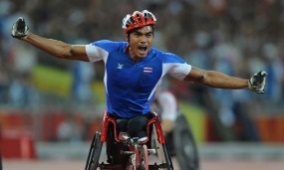  	คณะกรรมการพาราลิมปิกแห่งประเทศไทย ร่วมกับ บริษัท สิงห์ คอร์เปอเรชั่น จำกัด เตรียมจัดกิจกรรม "ส่งตัวมาท้าส่งใจไปเชียร์นักกีฬาคนพิการทีมชาติไทย พาราลิมปิกเกมส์ ๒๐๑๖" ดวลวิ่งผลัด ๔x๑๐๐ ม. ระหว่าง นักกีฬา-ผู้ฝึกสอนนักกีฬาทีมชาติไทยชื่อดัง ที่นำทีมโดย บัวขาว บัญชาเมฆ นักมวยไทยอาชีพขวัญใจชาวไทย,"โค้ชเป้" ภัทรพล เงินศรีสุข ผู้ฝึกสอนแบดมินตันบ้านทองหยอด,"โค้ชเช" เช ยอง ซอก เฮดโค้ชเทควันโดชาวเกาหลีใต้ทีมชาติไทย, วุฒิชัย มาสุข นักเตะทีมชาติไทย และ บางกอกกล๊าส เอฟซี และ จุฑารัตน์ ตรีมูลพิลา นักวอลเลย์สโมสรบางกอกกล๊าส วีซี ปะทะ กับนักกีฬาวีลแชร์เรซซิ่งทีมชาติไทย "เบิ้ม" เรวัตร์ ต๋านะ, สายชล คนเจน, ประวัติ วะโฮรัมย์ และ "กร" พงศกร แปยอ เพื่อเป็นกำลังใจให้กับนักกีฬาคนพิการทีมชาติไทย ชุดเตรียมลุยศึกพาราลิมปิกเกมส์ ที่กำลังฝึกซ้อมอยู่ในขณะนี้ ในวันที่ ๒๑ มิ.ย ๕๙ ณ สนามราชมังคลากีฬาสถาน 	"บิ๊กนิดหน่อย" จุตินันท์ ภิรมย์ภักดี ประธานคณะกรรมการพาราลิมปิกแห่งประเทศไทยเปิดเผยว่าสำหรับกิจกรรมที่จะเกิดขึ้นในครั้งนี้ถือเป็นกิจกรรมต้องการปลุกกระแสเกี่ยวกับการแข่งขันกีฬา "พาราลิมปิกเกมส์ ๒๐๑๖" ที่ทัพนักกีฬาคนพิการทีมชาติไทยไปเข้าร่วมการแข่งขันในระหว่างวันที่ ๗-๑๘ กันยายน ๒๕๕๙ ที่ กรุงริโอ เดอ จาเนโร ประเทศบราซิล  เพราะทางคณะกรรมการพาลิมปิกแแห่งประเทศไทย เล็งเห็นว่า ณ เวลานี้ เหลือเวลาอีกเพียงไม่กี่เดือนการแข่งขันมหกรรมที่ยิ่งใหญ่จะเริ่มขึ้น 	"นักกีฬาคนพิการพาราลิมปิกของเรา ตั้งใจซ้อมอย่างหนักไม่ต่างกับนักกีฬาโอลิมปิก และเขาเหล่านั้นก็ต้องการแรงเชียร์ไม่ต่างกัน จึงชวนนักกีฬาและโค้ชมาร่วมทำกิจกรรมเพื่อช่วยส่งแรงใจเชียร์พวกเขาเหล่านั้นครับ ส่วนความพร้อม นักกีฬาคนพิการทีมชาติไทย ชุดที่เดินทางไปลุยศึกพาราลิมปิกเกมส์ ๒๐๑๖  ณ เวลานี้นั้นถือพร้อมเกือบร้อยเปอร์เซ็นแล้วที่ไปล่าความสำเร็จในครั้งนี้แล้ว หลังจากพวกได้มีการเก็บตัวฝึกซ้อมกันอย่างหนักมาช่วงตลอด ๓-๔ เดือนเต็มๆ"  ประมุขพาราลิมปิกไทย กล่าวทิ้งท้าย 	ขณะที่ "เบิ้ม" เรวัตร์ ต๋านะ นักวีลแชร์เรซซิ่งทีมชาติไทย ดีกรีแชมป์โลก คนล่าสุด กล่าวว่า "สำหรับการกิจกรรมในครั้งนี้ถือเป็นกิจกรรมที่ดี และจะเป็นการแข่งขันที่สนุกและเป็นกิจกรรมที่พิสูจน์ให้เห็นว่านักกีฬาคนพิการทีมชาติไทยมีความสามารถไม่ต่างจากนักกีฬาคนปกติ และตนเองอยากเชิญชวนแฟนกีฬาชาวไทย มาร่วมเป็นกำลังใจให้กับพวกเราในการแข่งขันวิ่งผลัด ๔x๑๐๐ ม. แข่งขันกับ ผู้ฝึกสอนและนักกีฬาชื่อดังของเมืองไทย ตนรับประกันว่าการแข่งขันในครั้งจะสนุกอย่างแน่นอน ขอเชิญแฟนกีฬานะครับ ๒๑ มิ.ย. นี้ ที่ ราชมังคลากีฬาสถาน เวลา บ่าย ๓ โมงครับ" (บ้านเมืองออนไลน์๑๙มิ.ย.๕๙)หนุ่มพิการชาวบ้านโป่งสู้ชีวิต!คว้ารางวัลแข่งขันฝีมือคนพิการนานาชาติ 	หนุ่มผู้พิการชาวบ้านโป่งสู้ชีวิต คว้ารางวัลการแข่งขันฝีมือคนพิการระดับนานาชาติ ที่ฝรั่งเศส เผยดำเนินชีวิตยึดหลักตามปรัชญาเศรษฐกิจพอเพียง
 	เมื่อวันที่ ๑๗ มิ.ย. ผู้สื่อข่าวเดินทางไปที่บ้านเลขที่ ๑๓ ถนนเชาว์ศรัทธา ต.บ้านโป่ง อ.บ้านโป่ง จ.ราชบุรี พบกับ นายศตพล สุภณิดาเมธัส อายุ ๔๖ ปี หนุ่มพิการสู้ชีวิตไม่ยอมแพ้ต่อโชคชะตา ผู้สร้างความภาคภูมิใจให้กับชาว อ.บ้านโป่ง หลังคว้ารางวัลเหรียญทองหลายสมัยจากการแข่งขันฝีมือคนพิการแห่งชาติ จนเป็นตัวแทนของประเทศไปคว้ารางวัลเหรียญทองแดง สาขา ประกอบวงจรอิเล็กทรอนิกส์ระดับพื้นฐาน ในการแข่งขันฝีมือคนพิการระดับนานาชาติที่ประเทศฝรั่งเศส
 	ก่อนนายศตพล หนุ่มพิการ จะเปิดเผยเรื่องราวชีวิตว่า ตนเกิดมามีร่างกายปกติเหมือนคนทั่วไป พออายุได้ ๒ ขวบ ได้รับเชื้อโปลิโอโดยไม่รู้ตัว ส่งผลทำให้อวัยวะท่อนล่างตั้งแต่สะโพกลงไปเล็กลีบจนไม่สามารถช่วยเหลือตัวเองได้ พยายามฝึกฝนการเดินจนสามารถเดินได้ด้วยการใช้ไม้เท้าพยุง และสำเร็จการศึกษาระดับประกาศวิชาชีพชั้นสูง ภาควิชาอิเล็กทรอนิคส์ วิทยาลัยเทคนิคราชบุรี หลังเรียนจบเริ่มรับงานซ่อมเครื่องใช้ไฟฟ้า และอุปกรณ์อิเล็กทรอนิกส์อยู่กับบ้าน จนมีลูกค้ามาใช้บริการมากขึ้น และต่อมา เข้าอบรมความรู้ด้านอิเล็กทรอนิกส์ ของสำนักงานพัฒนาฝีมือแรงงานเพิ่มเติม ก่อนได้รับการชักชวนจากคณาจารย์ ให้เข้าร่วมการแข่งขันฝีมือคนพิการระดับภาคและระดับประเทศ จนได้เป็นตัวแทนผู้พิการเข้าร่วมการแข่งขันฝีมือคนพิการนานาชาติ ในสาขาประกอบวงจรอิเล็กทรอนิกส์ระดับพื้นฐาน ครั้งแรก เมื่อปี ๒๕๕๐ ได้เรียนทองแดง ที่ประเทศญี่ปุ่น ครั้งที่ ๒ เมื่อปี ๒๕๕๔ ได้รางวัลชมเชยที่ประเทศเกาหลี 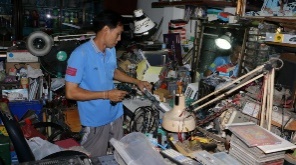  	และล่าสุดปีนี้ คว้าเหรียญทองแดง ที่ประเทศฝรั่งเศส รู้สึกภาคภูมิใจมากที่สร้างชื่อเสียงให้กับชาว อ.บ้านโป่ง จึงอยากฝากถึงพี่น้องผู้พิการว่า ตนไม่ได้รู้สึกว่าเป็นภาระของสังคมแต่อย่างใด โดยมีครอบครัวเป็นกำลังใจให้จึงใช้ชีวิตประจำวันได้ตามปกติและอยู่กันตามปรัชญาเศรษฐกิจพอเพียง.(ไทยรัฐออนไลน์๑๗มิ.ย.๕๙)

ม.ร.มอบเครื่องช่วยฟังให้นักศึกษาผู้พิการ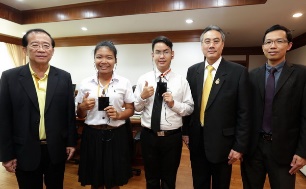 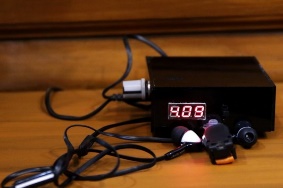 	ผศ.วุฒิศักดิ์ ลาภเจริญทรัพย์ อธิการบดีมหาวิทยาลัยรามคำแหง มอบเครื่องช่วยฟังในหูสำหรับผู้พิการทางการได้ยิน แบบชาร์จได้ ให้แก่นายอนุวัฒน์ ธนาสดใส และนางสาวอริยา เล็กบาง ผู้พิการทางการได้ยิน นักศึกษาคณะสื่อสารมวลชน เพื่อนำไปใช้ในการเรียน การทำงาน และชีวิตประจำวัน เมื่อวันที่ ๖ มิถุนายน ๒๕๕๙ ณ ห้องทำงานอธิการบดี ชั้น ๒ อาคารวิทยบริการและบริหาร 	ทั้งนี้ ผลงานประดิษฐ์เครื่องช่วยฟังดังกล่าว เป็นผลงานประดิษฐ์ของ ผศ.พิศิษฐ์ แสง-ชูโต รักษาราชการแทนคณบดีคณะวิศวกรรมศาสตร์ และ ผศ.ศิศีโรตม์ เกตุแก้ว อาจารย์ประจำคณะวิศวกรรมศาสตร์ ที่ได้รับรางวัลเหรียญทอง จากการออกแบบและการสร้างเครื่องช่วยฟังในหู สำหรับผู้พิการทางการได้ยิน แบบชาร์จได้ ในงาน “EUROINVENT ๒๐๑๖”  เมื่อวันที่ ๑๙-๒๑ พฤษภาคม ๒๕๕๙ ณ Palas Mall, Iasi ประเทศโรมาเนีย  	สำหรับเครื่องช่วยฟังในหู เป็นผลงานจากโครงการวิจัยที่ได้รับทุนอุดหนุนการวิจัย เพื่อส่งเสริมและพัฒนาศักยภาพนักศึกษาพิการ มหาวิทยาลัยรามคำแหง ประจำปี พ.ศ.๒๕๕๗ มีเป้าหมายเพื่อออกแบบและสร้างเครื่องช่วยฟังให้มีราคาถูก ขนาดกะทัดรัด พกพาสะดวก โดยใช้การชาร์จแบตเตอรี่ เพื่อให้ง่ายและสะดวกต่อการใช้งานเหมาะสำหรับผู้ใช้งานที่มีปัญหาการได้ยิน โดยเฉพาะผู้สูงอายุ และผู้บกพร่องทางการได้ยิน โดยผู้วิจัยได้นำเครื่องช่วยฟังที่สร้างขึ้นนี้ไปทดสอบใช้กับนักศึกษามหาวิทยาลัยรามคำแหงแล้วได้ผลเป็นอย่างดี 	ด้านนายอนุวัฒน์ ธนาสดใส นักศึกษาคณะสื่อสารมวลชน กล่าวว่า รู้สึกปลื้มใจที่มหาวิทยาลัยมอบเครื่องช่วยฟังให้ เพราะปกติต้องใช้เครื่องช่วยฟังอยู่ตลอด ได้ทดลองใช้แล้วช่วยทำให้ระบบการได้ยินเสียงของหูชัดเจนขึ้น และเป็นเครื่องที่แตกต่างจากที่มีอยู่ คือ สามารถชาร์จไฟได้ ตั้งใจจะนำไปใช้ขณะที่ทำงานในออฟฟิศ ส่วนเวลามาเรียนหรือทำกิจกรรมอื่นๆ ก็จะใช้เครื่องช่วยฟังขนาดเล็กของตนเอง ผมขอขอบคุณมหาวิทยาลัยที่ช่วยดูแลนักศึกษาพิการให้เรียนหนังสือร่วมกับเพื่อนๆ ได้อย่างมีความสุข 	น.ส.อริยา เล็กบาง นักศึกษาคณะสื่อสารมวลชน กล่าวว่า วันนี้เป็นวันเกิดของตนเอง (๖ มิถุนายน) ถือเป็นของขวัญวันเกิดที่ได้รับจากมหาวิทยาลัย เมื่อได้ทดลองใช้เครื่องช่วยฟังแล้ว ทำให้ระบบการฟังกว้างและชัดเจน ดิฉันตั้งใจจะนำไปใช้เวลาอ่านหนังสือที่บ้าน หรือโต๊ะทำงานเพื่อให้สะดวกในการพกพาและชาร์จแบตได้ต่อเนื่อง วันนี้รู้สึกว่าเราเป็นผู้โชคดีแล้ว อยากให้มหาวิทยาลัยมอบโอกาสที่ดีเช่นนี้ให้กับเพื่อนๆ ผู้พิการทางได้ยินอีกหลายๆ คนที่ยังรอโอกาสนี้อยู่ด้วย (บ้านเมืองออนไลน์๑๙มิ.ย.๕๙)‘ตำรวจตาบอด’ได้รับแต่งตั้งเป็นผู้กำกับการอำเภอในอัฟกานิสถาน 	 	ชาห์ มาห์มูด นายตำรวจที่ตาบอดแต่ไม่ลดละความพยายามในการทำงานปราบปรามพวกตอลิบาน เพิ่งได้รับแต่งตั้ง ให้เป็นผู้กำกับการตำรวจของอำเภอในจังหวัดอูรุซกัน ซึ่งเป็นพื้นที่ไม่สงบในภาคใต้ของอัฟกานิสถาน 
 	ในความเคลื่อนไหวซึ่งนานทีปีหนจะได้พบเห็นกันสักครั้งหนึ่ง นายตำรวจตาบอดผู้หนึ่งเพิ่งได้รับแต่งตั้งให้เป็นผู้กำกับการของอำเภอในจังหวัดอูรุซกัน (Uruzgan) ซึ่งเป็นพื้นที่ไม่สงบในภาคใต้ของอัฟกานิสถานสื่อมวลชนหลายสำนักรายงานโดยอ้างคำแถลงของพวกเจ้าหน้าที่ท้องถิ่น
 	ทั้งนี้กระทรวงมหาดไทยอัฟกานิสถานประกาศแต่งตั้งให้ ชาห์ มาห์มูด (Shah Mahmood) เป็นผู้กำกับการตำรวจของอำเภอเดห์ราวูด (Dehrawooddistrict) มาห์มูด เข้ารับราชการในสำนักงานตำรวจแห่งชาติอัฟกานิสถาน (Afghan National Police ใช้อักษรย่อว่า ANP) เมื่อ ๑๔ ปีที่แล้ว และเคยดำรงตำแหน่งเป็นหัวหน้าฝ่ายความมั่นคงของเมืองตารินคอต(Tarinkotcity)เมืองเอกของจังหวัดอูรุซกัน
 	โมฮัมหมัด นายับ (Mohammad Nayab) โฆษกของผู้ว่าการจังหวัดอูรุซกัน บอกกับสถานีวิทยุบีบีซีภาคภาษาอัฟกันว่า กระทรวงมหาดไทยเลื่อนตำแหน่งให้มาห์มูด เนื่องจากประสบการณ์ของเขาในงานด้านความมั่นคงตามคำบอกเล่าของนายับ ชาวบ้านท้องถิ่นของอำเภอเดห์ราวูด ก็ได้แสดงการรับรองเห็นชอบอย่างแข็งขันในเรื่องการเลื่อนตำแหน่งให้มาห์มูด
 	มาห์มูดเป็นผู้ที่มีความอุตสาหพยายามในการปราบปรามกวาดล้างพวกตอลิบาน แม้กระทั่งหลังจากที่เขาสูญเสียตาในเหตุการณ์ระเบิด ที่ก่อขึ้นโดยพวกหัวรุนแรงตอลิบานตามคำบอกเล่าของนายับ ขณะที่มาห์มูดรับราชการอยู่ในพื้นที่เมเฮอร์ อาบาด (Meher Abaad) เมื่อราวหนึ่งปีครึ่งที่ผ่านมา เขาถูกทรยศโดยหนึ่งในเพื่อนร่วมงานของเขาเองคนทรยศผู้นั้นได้พาเขาเดินทางไปยังสถานที่แห่งหนึ่งโดยอ้างว่าจะชี้ให้เขาดู“ดงกับระเบิดของศัตรู”
 	เมื่อไปถึงสถานที่แห่งนั้น ชายผู้นั้นบอกกับมาห์มูดว่าถึงเวลาแก้แค้นแล้ว จากนั้นชายผู้นั้นก็จุดชนวนระเบิดซึ่งทำให้มาห์มูดตาบอด และสังหารคนของเขาตายไป ๔ คน ในเวลาต่อมา มาห์มูดได้เดินทางไปยังอินเดีย ๒ เที่ยวเพื่อรับการบำบัดรักษาทว่าบรรดาแพทย์บอกว่าไม่สามารถทำให้เขากลับมองเห็นขึ้นมาอีก ภายหลังกลับมายังอัฟกานิสถาน เขาเคยคิดถึงขนาดลาออกจากอาชีพตำรวจ แต่คณะกรรมการทหารของจังหวัดเกลี้ยกล่อมให้เขาทำงานต่อไป เนื่องจากเขายังปฏิบัติงานได้เป็นอย่างดีและยังเสนอเลื่อนตำแหน่งให้เขาอีกด้วย (ASTVผู้จัดการออนไลน์ ๑๒ มิ.ย.๕๙)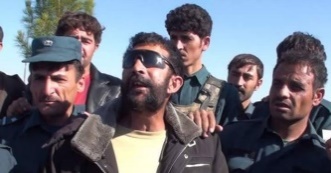 พิษพยาบาทบุหรี่ทำให้ตาบอดได้ 	หมอตาของอินเดียเปิดโปงอีกว่า การสูบบุหรี่เป็นสาเหตุใหญ่ ทำให้ผู้คนพากันตาบอด แต่มีคนทราบเรื่องนี้แค่หยิบมือเดียว ซักร้อยละ ๑๐–๒๐ เท่านั้น จากผลการศึกษาหลายรายด้วยกันว่า บุหรี่จะทำให้เราเฉียดใกล้โรคประสาทตาเสื่อม ต้อกระจก ต้อหิน โรคจอตาเสื่อมเพราะเบาหวาน และตาแห้งมากขึ้น หนทางที่จะป้องกันโรคเหล่านั้นได้มีทางเดียวเท่านั้นคือเลิกบุหรี่ ผู้เป็นคอยาจะต้องเฉียดใกล้โรคจอประสาทตาเสื่อม ใกล้ยิ่งกว่าคนไม่สูบบุหรี่ถึง ๓ หรือ ๔ เท่า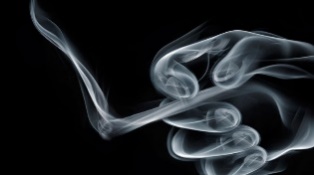  	โรคจอประสาทตาเสื่อม จะทำให้บริเวณแถวกลางลูกตามัวลง และเมื่ออาการทรุดหนักลง อาจจะทำให้เส้นเลือดในตาใต้จอตารั่วไหลได้ แพทย์ผู้เชี่ยวชาญกล่าวว่า ผู้ที่สายตาเสื่อม เพราะการสูบบุหรี่ จะไม่มีอาการให้รู้ตัวแต่อย่างใด นอกจากการตรวจอย่างละเอียดเท่านั้น จึงจะพบโรคตั้งแต่ระยะต้นๆ ก่อนที่ตาจะบอดได้ ผู้ที่สูบบุหรี่วันละประมาณ ๑๐ มวน ทุกวันนี้จะเฉียดฉิวกับโรคต้อกระจกมากกว่าผู้ที่ไม่สูบถึง ๓ เท่า ในทำนองเดียวกันโรคต้อกระจกจะมีความเกี่ยวพันอยู่กับการสูบบุหรี่อย่างแข็งขัน ผู้ที่สูบบุหรี่อยู่ หากว่าวันใดเห็นเส้นตรงดูพุ่งขึ้นลงสลับกันไป หรือซีดจางลง หรือมัวลง เมื่อมองดูของที่อยู่ไกลๆ หรือตัวหนังสือข้างหน้า มองดูเหมือนกับหลุดลอกหล่นหายไปก็ควรจะรีบไปให้หมอตรวจทันที. (ไทยรัฐออนไลน์๑๗มิ.ย.๕๙)วานานาวาชวนน้องๆผู้พิการทางการได้ยินมาเปิดโลกทัศน์แห่งความสนุก 	 	ปิยะนุช ชมพูนุท ณ อยุธยา ผู้อำนวยการฝ่ายทรัพยากรมนุษย์สวนน้ำวานา นาวา หัวหิน ต้อนรับคณะอาจารย์และนักศึกษาผู้พิการทางการได้ยินจากวิทยาลัยการอาชีพ พุทธมณฑล มาเปิดประสบการณ์ความสนุกระดับโลกและสัมผัสบรรยากาศของป่าเมืองร้อนที่สวนน้ำวานานาวาหัวหินเมื่อเร็วๆนี้
 	สวนน้ำวานา นาวา หัวหิน ใจดี พาน้องๆผู้พิการทางการได้ยินจากวิทยาลัยการอาชีพ พุทธมณฑล มาเปิดโลกทัศน์แห่งความสนุก มาตรฐานระดับโลก ทั้งนี้ทางผู้บริหารสวนน้ำวานา นาวา หัวหิน นำโดยปิยะนุช ชมพูนุท ณ อยุธยา ผู้อำนวยการฝ่ายทรัพยากรมนุษย์ ได้ต้อนรับน้องๆและคณะอาจารย์อย่างอบอุ่น สร้างความประทับใจและความสนุกสนานให้แก่อาจารย์และน้องๆเป็นอย่างมาก
 	"เรามีความยินดีเป็นอย่างยิ่งที่ได้ต้อนรับคณะอาจารย์และน้องๆ ผู้พิการทางการได้ยินจากวิทยาลัยการอาชีพ พุทธมณฑล ซึ่งการมาเปิดโลกทัศน์ที่สวนน้ำวานา นาวา หัวหินในครั้งนี้จะเป็นอีกหนึ่งประสบการณ์ความสนุก และเป็นการเปิดโอกาสให้น้องๆได้สัมผัสบรรยากาศอันสดชื่นและเรียนรู้ธรรมชาตินานาพรรณของไม้ป่าเมืองร้อนกว่า ๒๐๐,๐๐๐ ต้น พร้อมสนุกกับเครื่องเล่นระดับโลก พร้อมด้วยมาตรฐานความปลอดภัยระดับสากล ทางสวนน้ำวานา นาวา หัวหิน ภูมิใจที่ได้มีส่วนในการสร้างความสุขให้กับน้องๆในครั้งนี้"ปิยะนุชกล่าว(www.ryt๙.comออนไลน์๒๐มิ.ย.๕๙)

พบหญิงพิการแขนขาชาวชัยนาทไม่ย่อท้อชีวิต ใช้ปากถักพรมเช็ดเท้าขายหารายได้ช่วยครอบครัว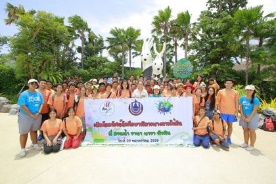 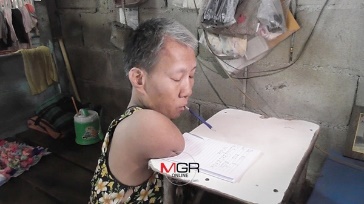 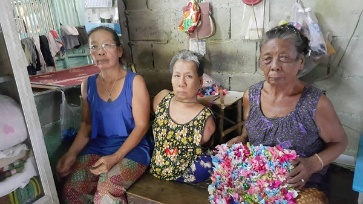 	ชัยนาท - พบหญิงพิการแขน และขาทั้ง ๒ ข้างมาตั้งแต่กำเนิดชาวชัยนาท อาศัยอยู่ในบ้านสังกะสีสภาพเก่าผุพังกับพ่อแม่ พี่สาว และพี่เขย ที่ไม่ย่อท้อต่อชีวิต ใช้ปากถักพรมเช็ดเท้าขายหารายได้ช่วยครอบครัว เผยชีวิตตอนเด็กถูกแก๊งขอทานหลอกพาตัวไปเร่ขอทานนานเกือบ ๑๐ ปี แต่หนีรอดมาได้เพราะร้องขอแม่ค้าช่วยแจ้งประชาสงเคราะห์ช่วยเหลือพาไปฝึกอาชีพ 
 	ผู้สื่อข่าวรายงานว่า ได้พบกับหญิงพิการแขนและขาทั้ง ๒ ข้างมาตั้งแต่กำเนิด ชื่อ น.ส.คำจุน ผิวคำ อายุ ๕๑ ปี อาศัยอยู่ในบ้านสังกะสีสภาพเก่าผุพัง เลขที่ ๑๑๘/๑๔ ม.๕ ต.หางน้ำสาคร อ.มโนรมย์ จ.ชัยนาท กับนายวินัย ผิวคำ พ่อ อายุ ๘๔ ปี นางสวอง ผิวคำ แม่ อายุ ๗๔ ปี นางเกษม ผิวคำ พี่สาว อายุ ๕๕ ปี และนายเฉลียว เขียนแป๊ะ พี่เขย อายุ ๖๐ ปี ซึ่งมีฐานะยากจนทั้งครอบครัว มีรายได้จากการทำงานรับจ้างของพี่เขยเบี้ยผู้สูงอายุของพ่อแม่และเบี้ยคนพิการของน.ส.คำจุนรวมกันประมาณ๗,๐๐๐บาทต่อเดือนเท่านั้น 	แม้ว่า น.ส.คำจุน จะร่างกายพิการแขนและขาทั้ง ๒ ข้าง แต่ก็ไม่อยู่เฉย ได้พยายามทำงานช่วยเหลือครอบครัวหารายได้ ด้วยการใช้ปากถักพรมเช็ดเท้าขายให้แก่คนในหมู่บ้านในราคาผืนละ ๕๐ บาท โดยจะใช้ปากคาบเข็มเย็บกระสอบ แล้วนำเศษผ้าที่แม่ และพี่สาวช่วยกันตัด ถักลงไปในผ้ากระสอบขนาด ๓๐ คูณ ๔๕ เซนติเมตร ทีละชิ้นจนเต็มผืน ซึ่งต้องใช้ความพยายาม และความอดทนเป็นอย่างมาก เพราะพรมเช็ดเท้า ๑ ผืน ต้องใช้เวลาทำนานถึง๑เดือนจึงจะเสร็จ
 	น.ส.คำจุน เปิดเผยว่า ได้วิชาการทำพรมเช็ดเท้ามาจากการเข้าฝึกอาชีพที่กรมประชาสงเคราะห์ เมื่อประมาณ ๓๐ กว่าปีก่อน หลังจากที่ตอนอายุ ๘ ขวบ มีแก๊งขอทานเข้าไปหลอกพาตนมาจากพ่อแม่ที่จังหวัดอุทัยธานี บอกว่าจะพาไปออกรายการโทรทัศน์ แต่กลับพาไปนั่งขอทาน โดยบังคับต้องขอให้ได้วันละ ๗๐๐-๘๐๐ บาท หากไม่ได้ตามเป้าก็จะถูกทุบตี 	จนกระทั่งอายุ ๑๕ ปี ทนความทารุณกรรมของแก๊งขอทานไม่ไหว จึงขอให้แม่ค้าช่วยแจ้งกรมประชาสงเคราะห์เข้าช่วยเหลือ ซึ่งเมื่อเข้าไปอยู่ในความดูแลของกรมประชาสงเคราะห์ ได้รับการศึกษาถึงระดับชั้นประถม ๔ ทำให้อ่านออกเขียนได้ และได้รับการฝึกอาชีพหลายอย่าง รวมทั้งการฝึกทำพรมเช็ดเท้าด้วย จนกระทั่งปี๒๕๔๐พี่สาวไปรับออกจากกรมประชาสงเคราะห์และพามาอยู่ที่จังหวัดชัยนาท
 	ช่วงแรกอยู่บ้านเฉยๆ ไม่ได้ทำอะไร แต่เห็นครอบครัวลำบากจึงอยากช่วยเหลือ ประกอบกับมีเจ้าหน้าที่จากทางเทศบาลตำบลหางน้ำสาคร มาแนะนำให้ทำ จึงได้เริ่มทำพรมเช็ดเท้าขายให้แก่คนในหมู่บ้าน และตามงานที่ทางเทศบาลจัดขึ้น “แม้จะขายพรมเช็ดเท้าได้ผืนละ ๕๐ บาท แต่ก็ยังดีกว่าอยู่เฉยๆ คนอื่นจะได้ไม่ดูถูกปมด้อยของเราและเราจะได้ไม่ท้อแท้ต่อชีวิต”
 	ทั้งนี้ หากผู้ใดต้องการให้ความช่วยเหลือครอบครัว น.ส.คำจุน สามารถให้ความช่วยเหลือผ่านบัญชีธนาคารธนชาต จำกัด (มหาชน) สาขาหางน้ำสาคร เลขที่บัญชี ๖๖๖-๖-๐๑๘๘๕-๓ ชื่อบัญชี “นางสาวคำจุน ผิวคำ หรือนายเฉลียว เขียนแป๊ะ  (ASTVผู้จัดการออนไลน์๒๐มิ.ย.๕๙)ชายพิการแขนขาขาดสู้ชีวิตไม่คิดขอทาน 	นายอินทร์อุทิศ กวมสกล อายุ ๕๖ ปี หรือลุงอินทร์ ที่ชาวตำบลตองโขบ อำเภอโคกศรีสุพรรณ จังหวัดสกลนคร ใช้เรียกกัน ได้เล่าให้ทีมข่าวฟังว่า ตนพิการมาแต่กำเนิด ข่าวฟังว่า ตนพิการมาแต่กำเนิด ไม่มีขา มีแต่แขนขวาเพียงข้างเดียวตอนเด็กๆเหมือนตัวประหลาดที่ใครๆในหมู่บ้านก็แห่มาดูบ้างก็สงสาร บ้างก็กลัว พอโตมาเริ่มจำความได้เพื่อนๆ ก็หยอกล้อ ตบตีหัวตามประสาเด็ก เพราะเห็นเราไม่ปกติเหมือนคนทั่วไป เมื่อต้องเข้าเรียนในสมัยนั้นครูใหญ่ก็บอกว่า เราพิการเรียนไปก็ทำงานไม่ได้รู้สึกน้อยเนื้อต่ำใจเพราะเหตุใดเราถึงถูกกีดกันจากสังคมคนปกติ 
 	ต่อมานับเป็นพระมหากรุณาธิคุณอย่างหาที่สุดไม่ได้ ที่ได้มีโอกาสเข้าไปอยู่ในศูนย์คนพิการวังสวนจิตรลดาและไปฝึกอาชีพที่ศูนย์ศิลปาชีพบางไทร จนมีความชำนาญ ด้านงานช่างไม้ ช่างเฟอร์นิเจอร์ งานไฟฟ้า จึงเดินทางกลับมาอยู่บ้านเมื่อปี ๒๕๓๔ เพื่อตั้งหลักหาเลี้ยงชีพ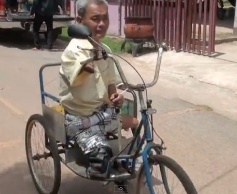  	หลังจากนั้นจึงเริ่มทำงานโดยตลอด ทั้งงานไม้ งานเดินสายไฟภายในบ้าน มุงหลังคา งานทั่วไปเท่าที่ทำได้ โดยไม่เคยคิดงอมืองอเท้าหรือคำว่าขอทานไม่เคยมีอยู่ในความคิดเลย ซึ่งถึงแม้จะมีแขนเพียงข้างเดียวแต่ก็สามารถทำงานหาเงินเลี้ยงภรรยาที่อยู่กินกันมากว่า ๓๐ ปีแล้วและยังขอฝากไปถึงคนที่ร่างกายครบ ๓๒ แล้วไปลักเล็กขโมยน้อยหรือไปคดโกงคนอื่น ต้องดูตนเป็นตัวอย่าง  	ด้านนางรุ่งนภา บุระเนตร ซึ่งว่าจ้างลุงอินทร์ให้มาซ่อมแซมหลังคาบ้าน บอกว่า ไปเห็นลุงอินซ่อมแซมบ้านหลังหนึ่ง จึงรู้สึกศรัทธาในความมุมานะ และทราบมาว่างานที่ลุงอินรับทำนั้นก็ทำสำเร็จได้ด้วยดี จึงว่าจ้างให้มาช่วยซ่อมแซมหลังคาบ้านให้ หากใครสนใจอยากจ้างงานลุงอินทร์ก็สามารถติดต่อได้ที่เบอร์โทร ๐๘๕-๗๕๘-๙๒๘๓  ที่เราขึ้นให้อยู่หน้าจอตอนนี้ ลุงอินทร์ยังบอกด้วยนะว่าราคาเป็นกันเอง แต่ขออย่าไกลมากนะ เพราะเดี๋ยวจะไปไม่ไหว (ไทยรัฐออนไลน์ ๒๐ มิ.ย.๕๙)ชายจีนตาบอดขี่มอเตอร์ไซค์ ภรรยาซ้อนบอกทาง	ชายจีนตาบอดคนหนึ่งสามารถขี่จักรยานยนต์ไปไหนมาไหนบนท้องถนนสาธารณะในอี้ชุนมณฑลเจียงซีโดยอาศัยภรรยาซึ่งซ้อนท้ายเป็นผู้บอกทางฯ แม้ชายตาบอดจะขี่ช้า แต่ก็ทรงตัวมั่นคง อย่างไรก็ตาม กระแสในสังคมออนไลน์ แม้จะเป็นเรื่องน่าทึ่ง ในความสามารถพึ่งพาตนเอง แต่ก็ได้รับคำวิพากษ์
วิจารณ์ ถึงความปลอดภัยทั้งตัวเองและผู้ที่ใช้ถนนสาธารณะร่วมกัน หลังจากที่คลิปฯ ดังกล่าวเผยแพร่ในโลกออนไลน์ เจ้าหน้าที่ตำรวจก็ได้ตามหาชายตาบอดคนดังกล่าว จนพบว่า เขาชื่อนายหราว (นามสมมติ) ทำงานอยู่ในอี่ชุน นายหราว กล่าวว่า เขาใช้หูในการฟังประเมินสภาพจราจร และอาศัยภรรยาเป็นคนบอกทาง ขณะที่ปกติเขาจะใส่แว่นกันแดดขี่ ซึ่งทำให้ไม่เป็นที่สังเกตของคนทั่วไป (ASTVผู้จัดการออนไลน์ ๒๕ พ.ค.๕๙)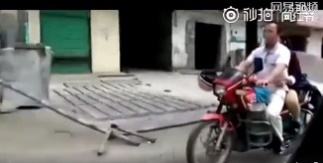 เชิญคนพิการสมัครงานบริษัท ไลท์ออน อิเลคทรอนิคส์ (ประเทศไทย) จำกัด  ที่อยู่ ๓๘/๔ หมู่ ๑ ถ.รังสิต-องครักษ์ ต.บึงยี่โถ อ.ธัญบุรี จ.ปทุมธานี ๑๒๑๓๐ รับพนักงานฝ่ายผลิต ๒๐ อัตรา รายละเอียดงาน ดูแลควบคุมเครื่องจักร บรรจุชิ้นส่วนอิเลคทรอนิคส์ และตรวจสอบชิ้นงาน คุณสมบัติ พิการสายตา เพศชาย/หญิง อายุ ๒๐-๔๐ ปี วุฒิ ม.๓ สวัสดิการ ประกันสังคม ค่าอาหาร ประกันชีวิต โบนัสประจำปี ชุดยูนิฟอร์ม รถรับส่งประจำทาง เบี้ยขยัน ฯลฯ  ติดต่อ...คุณกาญจนา เสาวรส โทรศัพท์ ๐๒-๕๓๓๑๒๐๘-๑๖ อีเมล์ recruitment-th@liteon.comบริษัท นิติพล อินเตอร์เนชั่นแนล กรุ๊ป จำกัด  ที่อยู่ ๖๑ ซอยลาดพร้าว ๑๑๕ ถนนลาดพร้าว แขวงคลองจั่น เขตบางกะปิ กรุงเทพมหานคร ๑๐๒๔๐  รับเจ้าหน้าที่สำนักงาน จำนวนหลายอัตรา รายละเอียดงาน ทางบริษัทจะพิจารณาตามความเหมาะสมเพื่อให้สอดคล้องกับความสามารถด้านการปฏิบัติงานของผู้ที่ผ่านการสัมภาษณ์ คุณสมบัติ คนพิการที่สามารถทำงานได้ เพศชาย/หญิง อายุ ๒๐-๕๐ ปี ไม่จำกัดวุฒิการศึกษา สวัสดิการ ปรับเงินเดือนประจำปี โบนัสประจำปี ประกันสังคม ท่องเที่ยวประจำปีทั้งในประเทศและต่างประเทศ ชุดยูนิฟอร์มฟรี (ตลอดอายุงาน) เบี้ยขยัน ฯลฯ  ติดต่อ...โทรศัพท์ ๐๒-๓๗๗๑๔๗๖ ต่อ ๑๑๓ – ๓๐๑  ID Line Nitiponclinic_HR  โทรสาร  ๐๒-๓๗๗๑๔๗๖-๘ อีเมล์ Hr@nitiponclinic.comสำนักงานคณะกรรมการป้องกันและปราบปรามการทุจริตแห่งชาติ (สำนักงาน ป.ป.ช.)  ที่อยู่ สำนักบริหารทรัพยากรบุคคล สำนักงาน ป.ป.ช. (สนามบินน้ำ) ถนนนนทบุรี  อำเภอเมืองนนทบุรี  จังหวัดนนทบุรี  รับพนักงานบริหารทั่วไปปฏิบัติงาน ๒ อัตรา  รายละเอียดงาน ปฏิบัติงานเกี่ยวกับงานบริหารทั่วไป งานธุรการ งานสารบรรณหรืองานบันทึกข้อมูล ตอบปัญหาและชี้แจงเรื่องต่างๆ เกี่ยวกับงานในหน้าที่ จดบันทึกรายงานการประชุม และปฏิบัติงานอื่นตามที่ได้รับมอบหมาย  คุณสมบัติ พิการร่างกายหรือการเคลื่อนไหว เพศชาย/หญิง อายุ ๑๘ ปี วุฒิ ปวส. หรือเทียบเท่า วิธีการรับสมัคร สมัครได้ด้วยตนเองได้ ตั้งแต่ วันที่ ๖ มิถุนายน ๒๕๕๙ ถึง ๑๗ มิถุนายน ๒๕๕๙ ในวัน-เวลา ราชการ ที่สำนักบริหารทรัพยากรบุคคล สำนักงาน ป.ป.ช. (สนามบินน้ำ) ถนนนนทบุรี จังหวัดนนทบุรี  ติดต่อ...สำนักบริหารทรัพยากรบุคคล  โทรศัพท์ ๐๒-๕๒๘๔๙๐๗ โทรสาร ๐๒-๕๒๘๔๙๐๗  เว็บไซต์ https://www.nacc.go.thAGA Services (Thailand) Co., Ltd  ที่อยู่ ๑๐๙๑/๓๓๔ ชั้น ๗ อาคารซิตี้ลิ้ง ซอยเพชรบุรี ๓๕ ถนนเพชรบุรีตัดใหม่ มักกะสัน ราชเทวี กทม. ๑๐๔๐๐  รับเจ้าหน้าที่สินไหม ๒ อัตรา รายละเอียดงาน ตรวจสอบความถูกต้องของเอกสาร จัดเรียงเอกสารให้เข้ากับรายงานประจำเดือน ส่งอีเมลล์หรือแฟกซ์หาลูกค้าเพื่อยืนยันว่าได้รับเอกสาร จัดทำรายงานประจำเดือนและตรวจเช็คความถูกต้องก่อนนำส่งลูกค้า รับสายลูกค้าและสามารถให้ข้อมูลได้อย่างถูกต้อง ทำงานอื่นๆที่ได้รับตามมอบหมาย  คุณสมบัติ พิการร่างกาย-เดินได้ เพศชาย/หญิง อายุ ๒๒ ปีขึ้นไป วุฒิ ปวช. ขึ้นไป มีทักษะการสื่อสารที่ดี ทำงานเป็นทีมได้ถ้ามีประสบการณ์ตรง และเริ่มงานได้ทันทีจะพิจารณาเป็นพิเศษ  สวัสดิการ ประกันสุขภาพ ประกันชีวิต กองทุนสำรองเลี้ยงชีพ ลาพักร้อน เงินช่วยอื่นๆ เช่น งานแต่งงาน งานศพ ค่าคลอดบุตร  ติดต่อ...คุณจิรายุทธ์ จ้างประเสริฐ โทรศัพท์ ๐๒-๒๖๔๘๔๓๕  อีเมล์ jirayuth.j@allianz-assistance.co.thบริษัท เซ็น คอร์ปอเรชั่น กรุ๊ป จำกัด  ที่อยู่ ๗๘๒/๑ ซ.อ่อนนุช ๑๗ ต.สวนหลวง อ.สวนหลวง จ.กรุงเทพมหานคร ๑๐๒๕๐  รับผู้ช่วยกุ๊ก ๒๕ อัตรา รายละเอียดงาน เสิร์ฟออร์เดอร์ และจัด เตรียมอาหาร เครื่องดื่ม ให้กับลูกค้า  คุณสมบัติ พิการร่างกายหรือการได้ยิน เพศชาย/หญิง อายุ ๒๐-๔๐ ปี วุฒิประถมศึกษา  สวัสดิการ ประกันสังคม ส่วนลดในการซื้อผลิตภัณฑ์ของบริษัท วันหยุดพักผ่อน กองทุนเงินทดแทน ประกันชีวิต โบนัสประจำปี ชุดยูนิฟอร์ม และ เบี้ยขยัน  ติดต่อ...คุณณัฏฐชัย คำสิทธิ โทรศัพท์ ๐๙๔-๑๖๕๙๑๔๔  อีเมล์ natthachai.k@zengroup.co.thบริษัท แอโร่เวิร์ค (เอเชีย) จำกัด  ที่อยู่ ๔๙/๓๙ หมู่บ้านนิคมอุตสาหกรมมแหลมฉบัง เขตส่งออก ๒ หมู่ ๕ ต.ทุ่งสุขลา อ.ศรีราชา จ.ชลบุรี ๒๐๒๓๐  รับพนักงานทั่วไป ๒ อัตรา รายละเอียดงาน พนักงานมีความรับผิดชอบในการจัดทำรายงานผลการตรวจสอบผลิตภัณฑ์ใหม่และทำใบรายงานผลการตรวจสอบ  คุณสมบัติ พิการด้านร่างกายหรือการได้ยิน เพศชาย/หญิง อายุระหว่าง ๒๐-๓๐ ปี วุฒิ ปวส. สวัสดิการ ประกันสังคม ค่าอาหาร งานกีฬาสี การฝึกอบรมในบริษัท การฝึกอบรมนอกบริษัท วันหยุดพักผ่อน เงินช่วยเหลือการเสียชีวิต กองทุนเงินทดแทน ประกันชีวิต โบนัสประจำปี ชุดยูนิฟอร์ม ค่าเดินทาง และ เบี้ยขยัน  ติดต่อ...คุณจุฑาภรณ์ แสนพรม โทรศัพท์ ๐๓๘-๔๙๑๔๒๒-๔ โทรสาร ๐๓๘-๔๙๑๒๘๖ อีเมล์ jutaporn@aeroworks.nl บริษัท อุตสาหรกรรมอาหารไทย (1964) จำกัด  ที่อยู่ ๕๐ , ๕๒ ซ.เพชรเกษม ๔๘ แยก ๑๖-๒  แขวงบางด้วน  เขตภาษีเจริญ กรุงเทพมหานคร  ๑๐๑๖๐  รับพนักงานโอเปอร์เรเตอร์ ๒ อัตรา รายละเอียดงาน รับสาย-โอนสายโทรศัพท์ให้แต่ละแผนก และอื่นๆที่ได้รับมอบหมาย  คุณสมบัติ คนพิการที่สามารถทำงานได้ เพศชาย/หญิง อายุ ๑๘-๓๕ ปี สวัสดิการ ประกันสังคม ค่าล่วงเวลา ค่าคอมมิชชั่น ค่าโทรศัพท์ ชุดยูนิฟอร์ม ฯลฯ ติดต่อ...ฝ่ายทรัพยากรบุคคลและธุรการ โทรศัพท์ ๐๒-๔๖๗-๔๙๐๑, ๐๒-๔๖๗-๑๑๕๓, ๐๒-๘๖๙-๕๕๐๑-๓  อีเมล์ thfoods_26@trustmail.jobthai.com Website www.khaothong.comสวนสยาม-ทะเลกรุงเทพ ที่อยู่ ๒๐๓ ถนนสวนสยาม แขวงคันนายาว เขตคันนายาว กทม. ๑๐๒๓๐ รับพนักงานธุรการ ๒ อัตรา  รายละเอียดงาน  งานธุรการ คีย์ข้อมูล  คุณสมบัติ พิการร่างกาย เพศชาย/หญิง อายุ ๑๘ ปีขึ้นไป สามารถอ่านออก-เขียนได้  สวัสดิการ ประกันสังคม วันหยุดพักผ่อนประจำปี วันลากิจ ท่องเที่ยวประจำปี โบนัสตามผลประกอบการ ฯลฯ  ติดต่อ...ภัทรตรียา เพ็ชรเนาว์ โทรศัพท์ ๐๒-๙๑๙๗๒๐๐ ต่อ ๒๒๗, ๐๒-๙๑๙๗๐๑๘ อีเมล์ pattreeya.p@siamparkcity.comบริษัท บัฟฟาโล ทัวร์ (ไทยแลนด์) จำกัด  ที่อยู่ อาคารเลิศปัญญา ห้อง ๗๐๓-๗๐๗ ชั้น ๗ เลขที่ ๔๑ ซอยเลิศปัญญา ถนนศรีอยุธยา แขวงถนนพญาไท เขตราชเทวี จ.กทม.  รับเจ้าหน้าที่ IT ๑ อัตรา รายละเอียดงาน สามารถแก้ไขปัญหาไอที และ network เบื้องต้นได้  คุณสมบัติ พิการร่างกาย-เดินได้  เพศชาย/หญิง อายุ ๒๕-๓๕ ปี วุฒิปริญญาตรี สามารถพูด ฟัง อ่าน เขียน ภาษาอังกฤษได้พอใช้ มีความรู้พื้นฐานทางด้านไอที เช่น ด้านอินเตอร์เนต network และ microsoft office   วุฒิการศึกษาระดับpublish/]กษาสวัสดิการ ประกันสังคม, ลาพักร้อน ๑๒ วันต่อปี, company trip, social activity, healthy wendesday, มีลิฟต์ให้บริการ  ติดต่อ...คุณไพลิน รักงาม โทรศัพท์ ๐๒-๒๔๕๖๓๙๒  อีเมล์ bhee@buffalotours.comส.ศิริภัณฑ์ค้าวัสดุ  ที่อยู่ เลขที่ ๑๘ อาคาร ไฮฟ์ ตากสิน ซ.กรุงธนบุรี ๑ ถ.กรุงธนบุรี ต.คลองต้นไทร อ.คลองสาน กทม.๑๐๖๐๐ รับพนักงานบัญชี ๑ อัตรา รายละเอียดงาน สามารถทำใบกำกับภาษี / ใบเสร็จรับเงินได้ / ใบสำคัญรับ – จ่าย สามารถทำงานที่บ้านได้ ขออยู่ในพื้นที่ใกล้เคียงวงเวียนใหญ่ คุณสมบัติ คนพิการ เพศชาย/หญิง  วุฒิ ปวส. สามารถใช้คอมพิวเตอร์ได้  มีความรู้ความสามารถทางด้านบัญชี (ใบเสร็จรับเงิน, ใบกำกับภาษี, ใบสำคัญจ่าย) สวัสดิการ ประกันสังคม  ติดต่อ...คุณธรรมรงค์ กอจรัญจิตต์ โทรศัพท์ ๐๘๙-๑๗๑๘๗๖๒  แฟกซ์ ๐๒-๘๖๒๑๗๓๐  อีเมล์ s.siriphan.materials@gmail.comบริษัท อิออน แฟนตาซี (ไทยแลนด์) จำกัด  ประจำสาขาตามสาขาที่มี รับพนักงานบริการประจำสาขา ๕ อัตรา รายละเอียดงาน ทำความสะอาดในพื้นที่ขาย ทั้งก่อนร้านเปิด และหลังปิดทำการ เก็บของเล่นในพื้นที่บริการ จัดเตรีมอุปกรณ์การจัดกิจกรรมในสาขา อื่นๆตามที่ได้รับมอบหมาย  คุณสมบัติ พิการทางการได้ยิน เพศหญิง อายุ ๒๐ ปีขึ้นไป สามารถทำงานในห้างได้ ทำงานวันละ ๘ ชม. เข้างาน ๙.๐๐ - ๑๘.๐๐ น. ทำงานจันทร์ – เสาร์ มีใจรักงานในบริการ  สวัสดิการ ชุดยูนิฟอร์ม ค่าครองชีพรายเดือน เบี้ยขยัน ตรวจสุขภาพประจำปี ประกันสังคม โบนัส วันลาพักผ่อนประจำปี ฯลฯ  ติดต่อ...คุณมนัสนันท์ ธนูทอง  โทรศัพท์ ๐๒-๕๒๑๙๐๓๕  อีเมล์ r.wanwipa@aeonfantasy.co.thบริษัท ไอเบอร์รี่โฮมเมด จำกัด  ที่อยู่ ห้องเลขที่ซี ๑ ชั้นที่๑ เลขที่ ๑๕๐/๔ ซ.สุขุมวิท ๕๕ แขวงคลองตันเหนือ เขตวัฒนา กทม. ๑๐๑๑๐  รับพนักงานครัว ๑๐ อัตรา รายละเอียดงาน รับผิดชอบงานในครัวตามที่หัวหน้าครัวกำหนด  คุณสมบัติ พิการทางการเคลื่อนไหว หรือการได้ยิน เพศชาย/หญิง อายุ ๑๘ ปีขึ้นไป มีความขยัน อดทน ซื่อสัตย์ มีความรับผิดชอบ และสามารถทำงานเป็นกะได้  สวัสดิการ ค่าล่วงเวลา (OT) เบี้ยขยัน เงินทิป (Tip) ปรับเงินเดือนผ่านทดลองงาน ปรับเงินเดือนประจำปี โบนัสตามผลประกอบการ  ประกันสังคม วันหยุดพักผ่อนประจำปี ฯลฯ  ติดต่อ...คุณนุชนาฏ ธรรมขัน โทรศัพท์ ๐๒-๗๑๔๗๘๐๐  อีเมล์ iberry.hr@hotmail.comบริษัท ทีพีไอ คอนกรีต จำกัด  ที่อยู่ ๒๖/๕๖ อาคารทีพีไอ ทาวเวอร์ ชั้น ๕ ถ.จันทน์ตัดใหม่ แขวงทุ่งมหาเมฆ เขตสาทร กทม.  รับพนักงานธุรการ / ประสานงาน ๕ อัตรา  รายละเอียดงาน คีย์ข้อมูล เดินเอกสาร จัดเก็บเอกสาร หรืองานอื่นๆตามที่ได้รับมอบหมาย  คุณสมบัติ พิการร่างกาย-เดินได้ หรือการได้ยิน เพศชาย/หญิง อายุ ๒๐-๓๕ ปี วุฒิ ม. ๓ - ปวส. ทุกสาขา ใช้คอมพิวเตอร์โปรแกรมพื้นฐานได้  สวัสดิการ ค่ารักษาพยาบาลผู้ป่วยนอกปีละ ๑๐,๐๐๐ บาท(เบิกให้ครอบครัวได้) ประกันชีวิต ประกันสังคม ประกันสุขภาพ ฯลฯ  ติดต่อ...คุณสมเกียรติ วงละคร โทรศัพท์ ๐๒-๖๗๘-๗๗๗๗ ต่อ ๑๑๑๙ หรือ ๐๘๑-๗๓๒-๒๘๓๕  อีเมล์ tpi_concrete@yahoo.comบริษัท มอเตอร์โฮม จำกัด สาขา สำนักงานใหญ่ ที่อยู่ เลขที่ ๑๙/๔ หมู่ ๗ ถ.สายชลบุรี - บ้านบึง ต.หนองรี อ.เมืองชลบุรี จ.ชลบุรี ๒๐๐๐๐  รับพนักงานฝ่ายผลิต ๒ อัตรา รายละเอียดงาน เขียนแบบ, เก็บแบบให้เป็นหมวดหมู่, วางแผนงานผลิตเพื่อให้สอดคล้องกับการทำงาน –ประสานงานแต่ละกลุ่มงานในโรงงาน  คุณสมบัติ พิการร่างกายหรือการเคลื่อนไหว เพศชาย อายุ ๒๐-๓๐ ปี วุฒิ ปวส. สวัสดิการ ประกันสังคม เงินช่วยเหลือกรณีมีบุตร วันหยุดพักผ่อน เงินช่วยเหลือการเสียชีวิต กองทุนเงินทดแทน โบนัสประจำปี ฯลฯ  ติดต่อ...คุณศักดิ์ชัย สุวรรณโชติ โทรศัพท์ ๐๓๘-๔๗๖๕๑๑ โทรสาร ๐๓๘-๓๗๙๖๘๙ อีเมล์ sakchai_motorhome@hotmail.comบริษัท มายกี้ จำกัด  ที่อยู่ เลขที่ ๕๔-๕๔/๑ ซ.วชิรธรรมสาธิต ๓๗ ถ.สุขุมวิท ๑๐๑/๑ ต.บางจาก อ.พระโขนง จ.กรุงเทพมหานคร ๑๐๒๖๐  รับพนักงานแผนกตอก-ตัดขนแปรง ๕ อัตรา รายละเอียดงาน ตัดแต่งด้ามแปรง และขนแปรงสีฟันก่อนนำไปบรรจุหีบห่อ  คุณสมบัติ พิการร่างกายหรือการได้ยิน เพศชาย/หญิง อายุ ๒๐-๔๐ ปี สามารถอ่านออก-เขียนได้ มีประสบการณ์ทำงาน ๑ ปี  สวัสดิการ ประกันสังคม วันหยุดพักผ่อน โบนัสประจำปี ชุดยูนิฟอร์ม และ เบี้ยขยัน ฯลฯ  ติดต่อ...คุณนันธิดา คณารักษ์ โทรศัพท์ ๐๒-๗๔๖๒๐๐๕  อีเมล์ nanthida@mykiethai.comบริษัท โตโยต้า โบโชคุ สยาม เมทัล จำกัด  ที่อยู่ เลขที่ ๗๐๐/๖๑๗ หมู่บ้านนิคมอุตสาหกรรมอมตะนคร หมู่ ๔ ต.บ้านเก่า อ.พานทอง จ.ชลบุรี ๒๐๑๖๐  รับพนักงานแผนกบัญชี ๑ อัตรา รายละเอียดงาน งานเกี่ยวกับบัญชี และเอกสารต่างๆที่เกี่ยวข้อง  คุณสมบัติ พิการร่างกายหรือการได้ยิน เพศหญิง อายุ ๒๕-๓๕ ปี วุฒิปริญญาตรี มีประสบการณ์การทำงาน ๑ ปี  สวัสดิการ ประกันสังคม ประกันชีวิต ประกันสุขภาพ โบนัสประจำปี ชุดยูนิฟอร์ม รถรับส่งประจำทาง เบี้ยขยัน ฯลฯ  ติดต่อ...คุณพัชรี เพ็ชรัตน์ โทรศัพท์ ๐๓๘-๒๑๐๐๑๑-๑๐๒ โทรสาร ๐๓๘-๒๑๐๐๑๘ อีเมล์ patcharee.petcharat@toyota-boshoku.comSix Senses Yao Noi  ที่อยู่ เลขที่ ๕๖ หมู่ ๕  ตำบลเกาะยาวน้อย  อำเภอเกาะยาว  จังหวัดพังงา ๘๒๑๖๐ รับพนักงานทั่วไป ๑ อัตรา คุณสมบัติ พิการร่างกายหรือการเคลื่อนไหว เพศชาย/หญิง อายุ ๒๐-๔๐ ปี สามารถอ่านออก-เขียนได้  สวัสดิการ ประกันสังคม ค่าอาหาร ประกันชีวิต ประกันสุขภาพ โบนัสประจำปี staff party ชุดยูนิฟอร์ม ค่าเดินทาง รถรับส่งประจำทางพักใกล้ที่ทำงาน ฯลฯ  ติดต่อ...คุณชัยวัฒน์ กุลเอกลักษณ์ โทรศัพท์ ๐๗๖-๔๑๘๕๐๐  อีเมล์ jobs-yaonoi@sixsenses.com  เว็บไซต์ www.sixsenses.comZodiac Aircatering Equipment (Thailand) Ltd. ที่อยู่ Northern Industrial Estate (Lamphun) เลขที่ ๖๘/๒-๓ หมู่ที่ ๔  ตำบลบ้านกลาง  อำเภอเมืองลำพูน จังหวัดลำพูน  ๕๑๐๐๐  รับพนักงานคนพิการ ๑๐ อัตรา  คุณสมบัติ พิการช่วยเหลือตนเองได้ เพศชาย/หญิง  อายุไม่เกิน ๔๕ ปี  ไม่จำกัดวุฒิการศึกษา  ติดต่อ...Human Resources Department โทรศัพท์ ๐๕๓-๕๖๙๓๐๐ อีเมล์ driessena_52@trustmail.jobthai.com  บริษัท พรีเมียร์ เอ็มพาวเวอร์เซอร์วิส (ประเทศไทย) จำกัด ที่อยู่ ๕/๕ ซอยศรีนครินทร์ ๔๖/๑ (ปราโมทย์) ถนนศรีนครินทร์ แขวงหนองบอน เขตประเวศ กทม. ๑๐๒๕๐  รับพนักงานสรรหาบุคคล ๒ อัตรา รายละเอียดงาน งานทางการสื่อสาร และสรรหาพนักงานทาง internet หรือพูดคุยทางโทรศัพท์ได้ (หรือตำแหน่งอื่นๆ ที่สามารถทำงานได้)  คุณสมบัติ พิการที่สามารถทำงานคอมพิวเตอร์ได้ เพศชาย/หญิง อายุ ๑๘ ปีขึ้นไป หากมีประสบการณ์การทำงานด้านการสรรหาพนักงานจะพิจารณาเป็นพิเศษ ติดต่อ...คุณยุพิน  ธิมาภรณ์ โทรศัพท์ ๐๒-๑๓๘๓๕๗๗ ต่อ ๒๓, ๐๘๖-๓๐๔๑๔๖๒ อีเมล์ yuphin@qsi.co.th  บริษัท เมอร์รี่ อิเลคทรอนิคส์ (ไทยแลนด์) จำกัด  ที่อยู่ ๕๐๐/๑๒๗ หมู่ที่ ๓ ตำบลตาสิทธิ์  อำเภอปลวกแดง  จังหวัดระยอง ๒๑๑๔๐  รับพนักงานธุรการ ๑ อัตรา รายละเอียดงาน ทำงานด้านเอกสาร คอมพิวเตอร์ คุณสมบัติ พิการร่างกาย-เดินได้  เพศชาย/หญิง  วุฒิ ปวช. หรือเทียบเท่า สามารถใช้โปรแกรม Word และ Excel ได้  สวัสดิการ ค่าอาหารวันละ ๒๐ บาท ค่ารถวันละ ๔๐ บาท ค่าเช่าบ้านเดือนละ ๖๐๐ บาท ติดต่อ...คุณขนิษฐา ธานี โทรศัพท์ ๐๓๓-๖๘๔๙๐๐  อีเมล์ sine@merry.co.thบริษัท ผลิตภัณฑ์และวัสดุก่อสร้าง จำกัด ที่อยู่ ๑๕๑๖  ถนนประชาราษฎร์ ๑  แขวงวงศ์สว่าง  เขตบางซื่อ  กทม. ๑๐๒๐๐ (ติดกับพระจอมเกล้าพระนครเหนือ)  รับพนักงาน Call Center ๕ อัตรา รายละเอียดงาน ติดต่อประสานงานให้ข้อมูลทางโทรศัพท์ และคีย์ข้อมูล สัญญาการจ้างงาน ๒ ปี  เงินเดือน ๙,๐๐๐ - ๑๓,๐๐๐ บาท เวลาทำงาน วันจันทร์ - วันเสาร์ เวลา ๐๘.๐๐ - ๑๗.๐๐ น.  คุณสมบัติ พิการร่างกายที่ช่วยเหลือตนเองได้  เพศชาย/หญิง  อายุ ๑๘ ปีขึ้นไป ไม่จำกัดวุฒิการศึกษา สวัสดิการ ประกันสุขภาพ ประกันอุบัติเหตุ เสื้อพนักงาน อื่นๆตามกฎหมายกำหนด  ติดต่อ...คุณพงศ์สิทธิ์  ชุมภร  โทรศัพท์ ๐๒-๕๕๕๕๕๘๖  อีเมล์ pongsich@scg.co.thบริษัท วาย.อาร์.ซี.เท็กซ์ไทล์ จำกัด  ที่อยู่ ๑๓๔, ๑๓๔/๒-๓ หมู่ ๖ ถ.เศรษฐกิจ ๑ ต.อ้อมน้อย อ.กระทุ่มแบน จ.สมุทรสาคร ๗๔๑๓  รับพนักงานทั่วไปฝ่ายผลิต ๑๐ อัตรา พนักงานบันทึกข้อมูล ๓ อัตรา  คุณสมบัติ พิการร่างกาย (มีอวัยวะมือและนิ้วมือต้องครบทั้ง ๒ ข้าง และสายตาต้องไม่มีปัญหา สายตาสั้น หรือตาบอดสี) สามารถเดินได้ เพศชาย/หญิง อายุระหว่าง ๑๘-๓๕ ปี วุฒิ ม.๓ ขึ้นไป สวัสดิการ หอพักพนักงาน (แยกชาย/หญิง) รถรับ-ส่ง พนักงานฟรี ปรับเงินเดือนประจำปี ชุดฟอร์มแจกฟรี เงินโบนัส เงินพิเศษต่างๆ ฯลฯ ติดต่อ...ฝ่ายบริหารงานบุคคล โทรศัพท์ ๐๒-๘๑๐๔๕๐๐-๒๙  บริษัท ทรู จีเอส จำกัด สาขาสำนักงานใหญ่  ที่อยู่ ๑๒๕๒ อาคาร ทรู ทาวเวอร์ ๒ ตึก ๔ ชั้น ๕ ถ.พัฒนาการ ต.สวนหลวง อ.สวนหลวง จ.กรุงเทพมหานคร ๑๐๒๕๐  รับพนักงานบริการลูกค้า ๑ อัตรา รายละเอียดงาน ให้บริการ ตอบคำถามลูกค้าทางโทรศัพท์ , Face book , Line  คุณสมบัติ คนพิการทางการได้ยิน หรือด้านร่างกาย เพศชาย/หญิง สวัสดิการ ประกันสังคม วันหยุดพักผ่อน เงินช่วยเหลือการเสียชีวิต เงินกู้ยืม กองทุนเงินทดแทน ประกันสุขภาพ โบนัสประจำปี staff party รถรับส่งประจำทาง ฯลฯ  ติดต่อ...คุณจุฑามาศ รุ้งหยาดนภา โทรศัพท์ ๐๒-๗๙๙๗๐๕๒-๓ โทรสาร ๐๒-๗๙๙๗๐๐๘-๙ อีเมล์ Juthamart_Run@truegs.co.th , Walaiporn_Aie@truegs.co.thบริษัท เจมาร์ท จำกัด ที่อยู่ เลขที่ ๓๐๕/๗-๘ ซ.รามคำแหง ๑๕๗/๑-๒ ต.สะพานสูง อ.สะพานสูง จ.กรุงเทพมหานคร ๑๐๒๔๐ รับพนักงานธุรการ ๒ อัตรา รายละเอียดงาน ส่งเอกสารตามชั้นต่างๆ พิมพ์งาน รับโทรศัพท์  งานอื่นๆ  คุณสมบัติ คนพิการทางด้านร่างกาย เพศชาย/หญิง อายุ ๒๐-๔๐ ปี วุฒิ ม.๖ มีประสบการณ์การทำงาน ๑ ปี  สวัสดิการ ประกันสังคม วันหยุดพักผ่อน ทุนการศึกษาสำหรับพนักงาน เงินกู้ยืม โบนัสประจำปี ฯลฯ  ติดต่อ...คุณเขต เสมือนโพธิ์ โทรศัพท์ ๐๒-๓๐๘๘๑๙๓ โทรสาร ๐๒-๓๐๘๙๐๐๐ ต่อ ๘๒๔๙ อีเมล์ hr_dev@jaymart.co.thบริษัท เงินติดล้อ จำกัด ที่อยู่ อาคารจุฑามาศ ชั้น ๔,๕,๙,๑๐ เลขที่ ๘๙/๑๗๐ ถนนวิภาวดีรังสิต แขวงตลาดบางเขน เขตหลักสี่ กรุงเทพมหานคร ๑๐๒๑๐ รับพนักงานธุรการทั่วไป ๔ อัตรา รายละเอียดงาน รับผิดชอบด้านงานเอกสาร, คีย์ข้อมูล และประสานงาน คุณสมบัติ คนพิการที่สามารถช่วยเหลือตนเองได้  เพศชาย/หญิง วุฒิ ม.๓ – ป.ตรี สวัสดิการ ค่ารักษาพยาบาล,ประกันชีวิต,ค่าทันตกรรม,กองทุนสำรองเลี้ยง ชีพ,ตรวจสุขภาพประจำปี,โบนัสตามผลประกอบการและผลงานส่วนบุคคล,กิจกรรมสร้าง สรรค์พัฒนาการทำงานและการฝึกอบรม ฯลฯ  ติดต่อ...ฝ่ายทรัพยากรบุคคล โทรศัพท์ ๐๒-๗๙๒๑๘๘๘ กด ๔ ต่อ ๑๘๖๔ มือถือ ๐๘๕-๔๘๔๓๖๐๐ บริษัท กีโต้ (ประเทศไทย) จำกัด  ที่อยู่ ๑๙๗ ถนนบางขุนเทียน-ชายทะเล แขวงแสมดำ เขตบางขุนเทียน กรุงเทพมหานคร ๑๐๑๕๐  รับพนักงานคนพิการ ๕ อัตรา รายละเอียดงาน ทำการผลิตสินค้า  คีย์ข้อมูล  คุณสมบัติ พิการที่ช่วยเหลือตนเองได้ เพศชาย/หญิง วุฒิประถมศึกษา – ปริญญาตรี มีความขยัน ,อดทน,มีความรับผิดชอบต่อหน้าที่ สวัสดิการ โบนัสประจำปี, เบี้ยขยัน, ค่าประจำตำแหน่ง, ชุดฟอร์ม, ตรวจสุขภาพประจำปี, ประกันสังคม ตามกฎหมายกำหนด ติดต่อ...ฝ่ายบุคคล โทรศัพท์ ๐๒-๘๙๔๐๕๒๐-๖ ต่อ ๒๖๐ , ๒๑๕ แฟกซ์ ๐๒-๔๑๖๗๓๘๐คนพิการต้องการทำงานนายณัฐพล  ปัญญา  อายุ ๒๒ ปี วุฒิ ปวส. พิการทางด้านร่างกาย สามารถเดินได้ (แขน-ขาเกร็ง)  ต้องการ ทำงานทางด้านคอมพิวเตอร์ งานทั่วไป หรือตามความเหมาะสม ติดต่อ…โทรศัพท์ ๐๘๗-๖๖๐๗๑๕๑ หรือ อีเมล์ indynut01@gmail.comนายจรัญ  บุญทา  อายุ ๓๓ ปี วุฒิปริญญาตรี พิการทางการได้ยิน  ต้องการทำงานด้านคอมพิวเตอร์ ธุรการทั่วไป งานด้านเอกสารต่างๆ หรืองานอื่นๆ ตามความสามารถ มีความสามารถคอมพิวเตอร์ใช้โปรแกรม photoshop / Microsoft office  มีประสบการณ์การทำงาน ด้านคีย์ข้อมูล จัดระบบงานเอกสาร ประสานงานทั่วไป ติดต่อ...โทรศัพท์(SMS) ๐๘๐-๑๒๒๐๖๙๒ หรือ อีเมล์ jarun_nui24@hotmail.comนางสาวอมรรัตน์  อัครไกรวรพันธุ์  อายุ ๓๑ ปี  วุฒิปริญญาตรี  พิการทางการได้ยิน ต้องการงานทางด้านธุรการ บัญชี หรืองานอื่นๆ ตามความเหมาะสม มีประสบการณ์การทำงาน งานคีย์ข้อมูลบัญชี ๑ ปี  ติดต่อ...โทรศัพท์ (SMS) ๐๘๔-๕๕๐๐๑๖๒ หรือ อีเมล์ Joy_tu2@outlook.comนางสาวการะเกตุ  จันทร์กลิ่น  อายุ ๒๘ ปี วุฒิปริญญาตรี  พิการทางร่างกาย-เดินได้  ต้องการงานด้านบุคคล ธุรการ หรือประสานงานทั่วไป หยุดงานวัน เสาร์-อาทิตย์ เงินเดือน ๑๘,๐๐๐ บาทขึ้นไป สามารถใช้คอมพิวเตอร์ได้เป็นอย่างดี มีประสบการณ์การทำงาน งานทางด้านธุรการ ประสานงานทั่วไป  ติดต่อ...โทรศัพท์ ๐๘๓-๒๙๓๕๗๔๔ หรือ อีเมล์ tukta-jaa@hotmail.comนายณัฐพล ปัญญา  อายุ ๒๒ ปี วุฒิ ปวส.  พิการร่างกาย-เดินได้ (แขน-ขา มีอาการเกร็ง)  ต้องการงานทางด้านคอมพิวเตอร์ งานทั่วไป หรืองานตามความเหมาะสม อยู่ในเขตพื้นที่จังหวัดเชียงใหม่  ติดต่อ...โทรศัพท์ ๐๘๗-๖๖๐๗๑๕๑ หรือ อีเมล์ indynut01@gmail.comนางสาวปิติญานันท์  มัธยมพันธ์  อายุ ๒๔ ปี  วุฒิปริญญาตรี  พิการทางการได้ยิน  ต้องการงานตามความสามารถ หรือความเหมาะสม ที่ทำงานอยู่ใกล้เคียงกับ รถไฟฟ้า BTS หรือ รถไฟใต้ดิน MRT แถวรามคำแหง บางกะปิ ลาดพร้าว และเงินเดือน ๑๒,๕๐๐ บาทขึ้นไป  มีประสบการณ์การทำงาน งานด้านธุรการ / บัญชี / ธุรการเอกสาร ประสานงานต่างๆ  ติดต่อ...โทรศัพท์(SMS)  ๐๙๘-๙๒๗๑๑๖๐ หรือ อีเมล์ pitiyanan71@hotmail.comรับสมัครคนพิการเข้าร่วมฝึกฝนเป็นวิทยากรกิจกรรมดนตรีเพื่อการพัฒนาศักยภาพ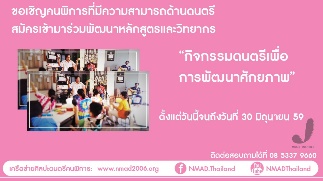 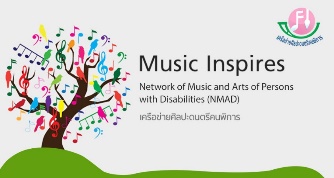 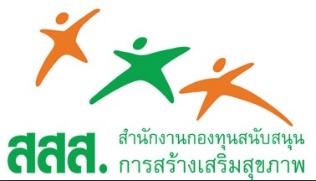 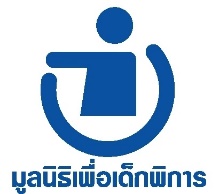 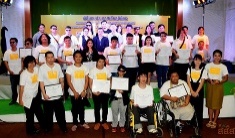 	เนื่องด้วย เครือข่ายศิลปะดนตรีคนพิการ (ศดพ.) มีความตั้งใจที่จะพัฒนาหลักสูตรกิจกรรมดนตรีสำหรับการพัฒนาศักยภาพทางร่างกาย อารมณ์ สังคม สมาธิ ให้แก่กลุ่มต่างๆ เช่น เด็กพิการทางสมอง ทางสติปัญญา หรือออทิสติก เป็นต้น รวมทั้ง พัฒนาคนพิการที่มีความสามารถด้านดนตรีให้มีทักษะในการเป็นวิทยากรเพื่อให้มีโอกาสก้าวไปสู่อาชีพการเป็นวิทยากรกิจกรรมดนตรีได้ต่อไปในอนาคต ภายใต้ “โครงการ Human Station กิจการเพื่อสังคมด้านดนตรีของคนพิการ”  สนับสนุนโดยสำนักงานกองทุนสนับสนุนการสร้างเสริมสุขภาพ (สสส.) และมูลนิธิเพื่อเด็กพิการ มีระยะเวลาการดำเนินงาน ๑๒ เดือน (กันยายน ๒๕๕๙ – สิงหาคม ๒๕๖๐) โดยมีขั้นตอนการทำงาน ดังนี้ 	วิธีการดำเนินงาน : ๑.จัดเก็บข้อมูลเชิงวิชาการในด้านดนตรีบำบัด/จิตวิทยาและการพัฒนาศักยภาพในด้านการเป็นวิทยากรจากนักวิชาการ/นักวิชาชีพ ฯลฯ ๒.จัดการประชุมระดมความคิดและหารือแนวทางการสร้างกิจกรรมดนตรีเพื่อการพัฒนาศักยภาพร่วมกับนักวิชาการ/นักวิชาชีพ/ผู้ที่เกี่ยวข้องในการทำงานด้านดนตรีบำบัด ด้านจิตวิทยาและการพัฒนาศักยภาพในด้านการเป็นวิทยากร จำนวน ๑ ครั้ง ๓.จัดการประชุมวางโครงสร้างหลักสูตรและกระบวนการจัดกิจกรรมดนตรีเพื่อการพัฒนาศักยภาพ จำนวน ๑ ครั้ง ๔.เปิดรับสมัคร/คัดเลือกคนพิการที่มีความสามารถด้านดนตรีและสนใจการเป็นวิทยากรกิจกรรมดนตรีเพื่อการพัฒนาศักยภาพ จำนวน ๕ คน ๕. จัดอบรมความรู้ในเชิงวิชาการและพัฒนาทักษะการเป็นวิทยากร จำนวน ๑๖ ครั้ง สัปดาห์ละ ๑-๒ ครั้ง ๖.ทดลองปฏิบัติงานโดยใช้หลักสูตรที่ได้พัฒนาขึ้นจัดกิจกรรมให้แก่กลุ่มตัวอย่าง อย่างน้อย ๒ ประเภทความพิการ จำนวน ๒๔ ครั้ง สัปดาห์ละ ๑-๒ ครั้ง ๗. จัดการประชุมติดตามและประเมินผลจำนวน ๓ ครั้ง (๑-๒ เดือน/ครั้ง)  ๘. จัดการประชุมเพื่อประเมินผลให้ข้อเสนอแนะและปรับปรุงหลักสูตร จำนวน ๒ ครั้ง ๙.สรุปหลักสูตรต้นแบบเพื่อนำเข้าสู่ระบบการให้บริการงานด้านดนตรีต่อไป 	เปิดรับสมัครคนพิการที่สนใจการพัฒนาเพื่อเป็นวิทยากรกิจกรรมดนตรีเพื่อการพัฒนาศักยภาพ ๑. รับสมัครคนพิการที่มีความสามารถด้านดนตรีและสนใจการเป็นวิทยากรกิจกรรมดนตรี จำนวน ๕ คน ไม่จำกัดเพศ อายุและความพิการ  ๒.สามารถเข้าร่วมการอบรมพัฒนาศักยภาพ/ทดลองปฏิบัติงานและการประชุมตลอดช่วงเวลาดำเนินการ ๓.เรียนฟรีไม่มีค่าใช้จ่าย แต่หากขาด/ยกเลิกการเข้าร่วมกิจกรรมโดยไม่มีเหตุผลอันควรจะต้องจ่ายเงินชดเชย  ๔. เปิดรับสมัครตั้งแต่วันนี้ไปจนถึงวันที่ ๓๐ มิถุนายน ๒๕๕๙ ประกาศผลวันที่ ๑๐ กรกฎาคม ๒๕๕๙ ๕.ดาวน์โหลดใบสมัครที่ http://nmad2006.org/ หรือติดต่อขอรับใบสมัครทางอีเมล ssaiklin@yahoo.com  ๖.ส่งใบสมัครพร้อมสำเนาบัตรประจำตัวคนพิการ มาที่เครือข่ายศิลปะดนตรีคนพิการ ทางอีเมล ssaiklin@yahoo.com  ๗. ทางทีมงานอาจมีการนัดสัมภาษณ์และ/หรือทดสอบความสามารถด้านดนตรี  ๘.คณะผู้ดำเนินงานโครงการฯ จะพิจารณาและตัดสินคัดเลือกผู้สมัครฯ จากข้อมูลในใบสมัคร การให้สัมภาษณ์และความพร้อมในการเข้าร่วมโครงการฯ ๙.รายละเอียดเพิ่มเติม : https://www.facebook.com/NMAD.Thailand , http://nmad2006.org/ โทร:  ๐๘๕๓๓๗๙๖๖๐ (เครือข่ายศิลปะดนตรีคนพิการ ๒ มิ.ย.๕๙)สพฐ.ไม่ปิดกั้นเด็กพิเศษเรียนร่วม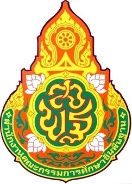 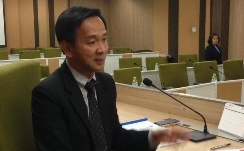 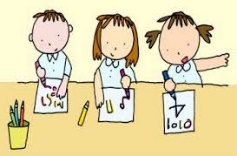 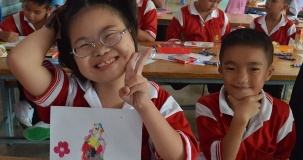 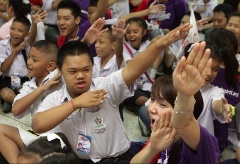 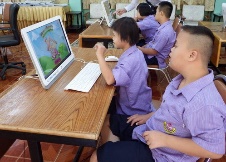  	นายการุณ สกุลประดิษฐ์ เลขาธิการคณะกรรมการการศึกษาขั้นพื้นฐาน (กพฐ.) ชี้แจงกรณีโรงเรียนมัธยมศึกษาบางแห่งแจ้งผู้ปกครองว่ากระทรวงศึกษาธิการ (ศธ.) มีนโยบายไม่ให้รับเด็กพิเศษ เข้าเรียนร่วมกับเด็กปกติ ในชั้น ม.๔ ว่า เรื่องดังกล่าวไม่เป็นความจริง สำนักงานคณะกรรมการการศึกษาขั้นพื้นฐาน (สพฐ.) ไม่มีนโยบายปิดกั้นการเรียนของเด็กอย่างเด็ดขาด เพราะจะเป็นการสร้างความเหลื่อมล้ำทางการศึกษา ขอให้ผู้ปกครองสบายใจได้ว่าเด็กทุกคนต้องได้รับการศึกษาอย่างทั่วถึง แม้เด็กบางคนที่มีความบกพร่องทางการเรียนรู้หรือ เป็นออทิสติก ก็ไม่เคยแบ่งแยกให้เรียนร่วมกับเด็กปกติได้ หรือ เด็กบางคนที่ผิดปกติมาก สพฐ.ก็มีโรงเรียนเฉพาะทางให้เด็กได้เลือกเรียนได้ด้วย  	นายการุณ กล่าวต่อไปว่า ส่วนที่สังคมออนไลน์ได้แชร์คลิปนักเรียนชายระดับชั้นมัธยมศึกษาตอนต้นรุมทำร้ายเด็กพิเศษเรียนร่วมนั้น ไม่ใช่เป็นการก่อเหตุของนักเรียนสังกัด สพฐ. แต่เป็นนักเรียนโรงเรียนเอกชนการกุศลแห่งหนึ่ง ซึ่ง สพฐ. มีแนวปฎิบัติที่ชัดเจนในการดูแลเด็กพิเศษที่เรียนร่วมกับเด็กปกติในโรงเรียนของ สพฐ. อีกทั้งครูจะทำความเข้าใจให้นักเรียนปกติว่าเด็กในห้องเรียนคนไหนบ้างที่เป็นเด็กพิเศษที่เรียนร่วม อย่างไรก็ตามที่ผ่านมาโรงเรียนสังกัด สพฐ.จะไม่พบปัญหาการรุมทำร้ายเด็กพิเศษ เพราะเด็กปกติและเด็กพิเศษจะเข้าใจกัน รักและคอยช่วยเหลือกันอย่างดีอีกทั้งครูประจำชั้นก็จะดูแลเด็กทุกคนอย่างใกล้ชิด.  (เดลินิวส์ออนไลน์ ๓๐ พ.ค.๕๙)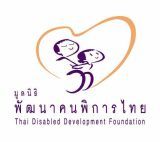 รายนามกรรมการมูลนิธิพัฒนาคนพิการไทย นายชูศักดิ์ จันทยานนท์ - ที่ปรึกษา   นายสำเริง    วิระชะนัง   -  ที่ปรึกษา  นางสาวกัญจนา ศิลปอาชา - ประธานกรรมการ นางขนิษฐา เทวินทรภักติ -  รองประธานกรรมการ นายนิกร จำนง - กรรมการ นายศุภชีพ ดิษเทศ - กรรมการ  อธิบดีกรมพัฒนาสังคมและสวัสดิการ - กรรมการ อธิบดีกรมการแพทย์ - กรรมการ เลขาธิการสำนักงานคณะกรรมการการศึกษาขั้นพื้นฐาน - กรรมการ  ผู้อำนวยการสำนักงานพัฒนาการกีฬาและนันทนาการ - กรรมการ  นายธีรวัฒน์  ศรีปฐมสวัสดิ์ -กรรมการและเหรัญญิก   - นายวีระศักดิ์ โควสุรัตน์ - กรรมการ และเลขาธิการ นายสุภรธรรม   มงคลสวัสดิ์ - กรรมการและผู้ช่วยเลขาธิการ